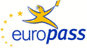 EuropassCurriculum VitaeEuropassCurriculum VitaePersonal informationPersonal informationSurname(s) / First name(s)Surname(s) / First name(s)  Nazyktere  Hasani  Nazyktere  Hasani  Nazyktere  Hasani  Nazyktere  Hasani  Nazyktere  Hasani  Nazyktere  Hasani  Nazyktere  Hasani  Nazyktere  Hasani  Nazyktere  Hasani  Nazyktere  Hasani  Nazyktere  Hasani  Nazyktere  Hasani  Nazyktere  Hasani  Nazyktere  HasaniAddress(es)Address(es)  ” Murat Kryeziu ”  Nr 27. Gjilan  ” Murat Kryeziu ”  Nr 27. Gjilan  ” Murat Kryeziu ”  Nr 27. Gjilan  ” Murat Kryeziu ”  Nr 27. Gjilan  ” Murat Kryeziu ”  Nr 27. Gjilan  ” Murat Kryeziu ”  Nr 27. Gjilan  ” Murat Kryeziu ”  Nr 27. Gjilan  ” Murat Kryeziu ”  Nr 27. Gjilan  ” Murat Kryeziu ”  Nr 27. Gjilan  ” Murat Kryeziu ”  Nr 27. Gjilan  ” Murat Kryeziu ”  Nr 27. Gjilan  ” Murat Kryeziu ”  Nr 27. Gjilan  ” Murat Kryeziu ”  Nr 27. Gjilan  ” Murat Kryeziu ”  Nr 27. GjilanTelephone(s)Telephone(s)  O45 331 184  O45 331 184  O45 331 184  O45 331 184  O45 331 184E-mailE-mail  nhasani14@hotmail.com  nhasani14@hotmail.com  nhasani14@hotmail.com  nhasani14@hotmail.com  nhasani14@hotmail.com  nhasani14@hotmail.com  nhasani14@hotmail.com  nhasani14@hotmail.com  nhasani14@hotmail.com  nhasani14@hotmail.com  nhasani14@hotmail.com  nhasani14@hotmail.com  nhasani14@hotmail.com  nhasani14@hotmail.com                     Nationality                     Nationality  Kosovo  Kosovo  Kosovo  Kosovo  Kosovo  Kosovo  Kosovo  Kosovo  Kosovo  Kosovo  Kosovo  Kosovo  Kosovo  KosovoDate of birthDate of birth15/10/196215/10/196215/10/196215/10/196215/10/196215/10/196215/10/196215/10/196215/10/196215/10/196215/10/196215/10/196215/10/196215/10/1962GenderGenderFemaleFemaleFemaleFemaleFemaleFemaleFemaleFemaleFemaleFemaleFemaleFemaleFemaleFemale            Work experienceDatesOccupation or position heldMain activities and responsibilities Name and address of     employerType of business or sector                         DatesOccupation or position held Main activities and responsibilities Name and address of employerType of business or sector                           DatesOccupation or position heldMain activities and responsibilities Name and address of employerType of business or sector                            DatesOccupation or position heldMain activities and responsibilities Name and address of employerType of business or sector            Work experienceDatesOccupation or position heldMain activities and responsibilities Name and address of     employerType of business or sector                         DatesOccupation or position held Main activities and responsibilities Name and address of employerType of business or sector                           DatesOccupation or position heldMain activities and responsibilities Name and address of employerType of business or sector                            DatesOccupation or position heldMain activities and responsibilities Name and address of employerType of business or sector  01/10/2019 - continues   Professor   Teaching ‘’ School and family ‘’ and ‘’ Sociology of education’’   AAB University – Prishtina    University   01/10/2017-30/09/2018   Lecturer  General pedagogy  International University of Novi Pazar, in Preshevo.  University   01/10/2016-30/09/2017   Lecturer   Teaching ‘’Kids games and creativity’’ and ‘’Pedagogical psychology’’   International University of Novi Pazar, in Preshevo.   University   01/09/2008-30/09/2019   Professor   Teaching Chemistry subject   DKA- Municipal Directorate of Education - Gjilan   High school, gymnasium  ‘’Zenel Hajdini’’, Gjilan  01/10/2019 - continues   Professor   Teaching ‘’ School and family ‘’ and ‘’ Sociology of education’’   AAB University – Prishtina    University   01/10/2017-30/09/2018   Lecturer  General pedagogy  International University of Novi Pazar, in Preshevo.  University   01/10/2016-30/09/2017   Lecturer   Teaching ‘’Kids games and creativity’’ and ‘’Pedagogical psychology’’   International University of Novi Pazar, in Preshevo.   University   01/09/2008-30/09/2019   Professor   Teaching Chemistry subject   DKA- Municipal Directorate of Education - Gjilan   High school, gymnasium  ‘’Zenel Hajdini’’, Gjilan  01/10/2019 - continues   Professor   Teaching ‘’ School and family ‘’ and ‘’ Sociology of education’’   AAB University – Prishtina    University   01/10/2017-30/09/2018   Lecturer  General pedagogy  International University of Novi Pazar, in Preshevo.  University   01/10/2016-30/09/2017   Lecturer   Teaching ‘’Kids games and creativity’’ and ‘’Pedagogical psychology’’   International University of Novi Pazar, in Preshevo.   University   01/09/2008-30/09/2019   Professor   Teaching Chemistry subject   DKA- Municipal Directorate of Education - Gjilan   High school, gymnasium  ‘’Zenel Hajdini’’, Gjilan  01/10/2019 - continues   Professor   Teaching ‘’ School and family ‘’ and ‘’ Sociology of education’’   AAB University – Prishtina    University   01/10/2017-30/09/2018   Lecturer  General pedagogy  International University of Novi Pazar, in Preshevo.  University   01/10/2016-30/09/2017   Lecturer   Teaching ‘’Kids games and creativity’’ and ‘’Pedagogical psychology’’   International University of Novi Pazar, in Preshevo.   University   01/09/2008-30/09/2019   Professor   Teaching Chemistry subject   DKA- Municipal Directorate of Education - Gjilan   High school, gymnasium  ‘’Zenel Hajdini’’, Gjilan  01/10/2019 - continues   Professor   Teaching ‘’ School and family ‘’ and ‘’ Sociology of education’’   AAB University – Prishtina    University   01/10/2017-30/09/2018   Lecturer  General pedagogy  International University of Novi Pazar, in Preshevo.  University   01/10/2016-30/09/2017   Lecturer   Teaching ‘’Kids games and creativity’’ and ‘’Pedagogical psychology’’   International University of Novi Pazar, in Preshevo.   University   01/09/2008-30/09/2019   Professor   Teaching Chemistry subject   DKA- Municipal Directorate of Education - Gjilan   High school, gymnasium  ‘’Zenel Hajdini’’, Gjilan  01/10/2019 - continues   Professor   Teaching ‘’ School and family ‘’ and ‘’ Sociology of education’’   AAB University – Prishtina    University   01/10/2017-30/09/2018   Lecturer  General pedagogy  International University of Novi Pazar, in Preshevo.  University   01/10/2016-30/09/2017   Lecturer   Teaching ‘’Kids games and creativity’’ and ‘’Pedagogical psychology’’   International University of Novi Pazar, in Preshevo.   University   01/09/2008-30/09/2019   Professor   Teaching Chemistry subject   DKA- Municipal Directorate of Education - Gjilan   High school, gymnasium  ‘’Zenel Hajdini’’, Gjilan  01/10/2019 - continues   Professor   Teaching ‘’ School and family ‘’ and ‘’ Sociology of education’’   AAB University – Prishtina    University   01/10/2017-30/09/2018   Lecturer  General pedagogy  International University of Novi Pazar, in Preshevo.  University   01/10/2016-30/09/2017   Lecturer   Teaching ‘’Kids games and creativity’’ and ‘’Pedagogical psychology’’   International University of Novi Pazar, in Preshevo.   University   01/09/2008-30/09/2019   Professor   Teaching Chemistry subject   DKA- Municipal Directorate of Education - Gjilan   High school, gymnasium  ‘’Zenel Hajdini’’, Gjilan  01/10/2019 - continues   Professor   Teaching ‘’ School and family ‘’ and ‘’ Sociology of education’’   AAB University – Prishtina    University   01/10/2017-30/09/2018   Lecturer  General pedagogy  International University of Novi Pazar, in Preshevo.  University   01/10/2016-30/09/2017   Lecturer   Teaching ‘’Kids games and creativity’’ and ‘’Pedagogical psychology’’   International University of Novi Pazar, in Preshevo.   University   01/09/2008-30/09/2019   Professor   Teaching Chemistry subject   DKA- Municipal Directorate of Education - Gjilan   High school, gymnasium  ‘’Zenel Hajdini’’, Gjilan  01/10/2019 - continues   Professor   Teaching ‘’ School and family ‘’ and ‘’ Sociology of education’’   AAB University – Prishtina    University   01/10/2017-30/09/2018   Lecturer  General pedagogy  International University of Novi Pazar, in Preshevo.  University   01/10/2016-30/09/2017   Lecturer   Teaching ‘’Kids games and creativity’’ and ‘’Pedagogical psychology’’   International University of Novi Pazar, in Preshevo.   University   01/09/2008-30/09/2019   Professor   Teaching Chemistry subject   DKA- Municipal Directorate of Education - Gjilan   High school, gymnasium  ‘’Zenel Hajdini’’, Gjilan  01/10/2019 - continues   Professor   Teaching ‘’ School and family ‘’ and ‘’ Sociology of education’’   AAB University – Prishtina    University   01/10/2017-30/09/2018   Lecturer  General pedagogy  International University of Novi Pazar, in Preshevo.  University   01/10/2016-30/09/2017   Lecturer   Teaching ‘’Kids games and creativity’’ and ‘’Pedagogical psychology’’   International University of Novi Pazar, in Preshevo.   University   01/09/2008-30/09/2019   Professor   Teaching Chemistry subject   DKA- Municipal Directorate of Education - Gjilan   High school, gymnasium  ‘’Zenel Hajdini’’, Gjilan  01/10/2019 - continues   Professor   Teaching ‘’ School and family ‘’ and ‘’ Sociology of education’’   AAB University – Prishtina    University   01/10/2017-30/09/2018   Lecturer  General pedagogy  International University of Novi Pazar, in Preshevo.  University   01/10/2016-30/09/2017   Lecturer   Teaching ‘’Kids games and creativity’’ and ‘’Pedagogical psychology’’   International University of Novi Pazar, in Preshevo.   University   01/09/2008-30/09/2019   Professor   Teaching Chemistry subject   DKA- Municipal Directorate of Education - Gjilan   High school, gymnasium  ‘’Zenel Hajdini’’, Gjilan  01/10/2019 - continues   Professor   Teaching ‘’ School and family ‘’ and ‘’ Sociology of education’’   AAB University – Prishtina    University   01/10/2017-30/09/2018   Lecturer  General pedagogy  International University of Novi Pazar, in Preshevo.  University   01/10/2016-30/09/2017   Lecturer   Teaching ‘’Kids games and creativity’’ and ‘’Pedagogical psychology’’   International University of Novi Pazar, in Preshevo.   University   01/09/2008-30/09/2019   Professor   Teaching Chemistry subject   DKA- Municipal Directorate of Education - Gjilan   High school, gymnasium  ‘’Zenel Hajdini’’, Gjilan  01/10/2019 - continues   Professor   Teaching ‘’ School and family ‘’ and ‘’ Sociology of education’’   AAB University – Prishtina    University   01/10/2017-30/09/2018   Lecturer  General pedagogy  International University of Novi Pazar, in Preshevo.  University   01/10/2016-30/09/2017   Lecturer   Teaching ‘’Kids games and creativity’’ and ‘’Pedagogical psychology’’   International University of Novi Pazar, in Preshevo.   University   01/09/2008-30/09/2019   Professor   Teaching Chemistry subject   DKA- Municipal Directorate of Education - Gjilan   High school, gymnasium  ‘’Zenel Hajdini’’, Gjilan  01/10/2019 - continues   Professor   Teaching ‘’ School and family ‘’ and ‘’ Sociology of education’’   AAB University – Prishtina    University   01/10/2017-30/09/2018   Lecturer  General pedagogy  International University of Novi Pazar, in Preshevo.  University   01/10/2016-30/09/2017   Lecturer   Teaching ‘’Kids games and creativity’’ and ‘’Pedagogical psychology’’   International University of Novi Pazar, in Preshevo.   University   01/09/2008-30/09/2019   Professor   Teaching Chemistry subject   DKA- Municipal Directorate of Education - Gjilan   High school, gymnasium  ‘’Zenel Hajdini’’, Gjilan                              DatesOccupation or position heldMain activities and responsibilities Name and address of employerType of business or sector                              DatesOccupation or position heldMain activities and responsibilities Name and address of employerType of business or sector   01/09/2006 -31/08/2007   Teacher    Teaching Chemistry and Physics   Elementary school Bajram Curri, Shurdhan, Gjilan.   Elementary school   01/09/2006 -31/08/2007   Teacher    Teaching Chemistry and Physics   Elementary school Bajram Curri, Shurdhan, Gjilan.   Elementary school   01/09/2006 -31/08/2007   Teacher    Teaching Chemistry and Physics   Elementary school Bajram Curri, Shurdhan, Gjilan.   Elementary school   01/09/2006 -31/08/2007   Teacher    Teaching Chemistry and Physics   Elementary school Bajram Curri, Shurdhan, Gjilan.   Elementary school   01/09/2006 -31/08/2007   Teacher    Teaching Chemistry and Physics   Elementary school Bajram Curri, Shurdhan, Gjilan.   Elementary school   01/09/2006 -31/08/2007   Teacher    Teaching Chemistry and Physics   Elementary school Bajram Curri, Shurdhan, Gjilan.   Elementary school   01/09/2006 -31/08/2007   Teacher    Teaching Chemistry and Physics   Elementary school Bajram Curri, Shurdhan, Gjilan.   Elementary school   01/09/2006 -31/08/2007   Teacher    Teaching Chemistry and Physics   Elementary school Bajram Curri, Shurdhan, Gjilan.   Elementary school   01/09/2006 -31/08/2007   Teacher    Teaching Chemistry and Physics   Elementary school Bajram Curri, Shurdhan, Gjilan.   Elementary school   01/09/2006 -31/08/2007   Teacher    Teaching Chemistry and Physics   Elementary school Bajram Curri, Shurdhan, Gjilan.   Elementary school   01/09/2006 -31/08/2007   Teacher    Teaching Chemistry and Physics   Elementary school Bajram Curri, Shurdhan, Gjilan.   Elementary school   01/09/2006 -31/08/2007   Teacher    Teaching Chemistry and Physics   Elementary school Bajram Curri, Shurdhan, Gjilan.   Elementary school   01/09/2006 -31/08/2007   Teacher    Teaching Chemistry and Physics   Elementary school Bajram Curri, Shurdhan, Gjilan.   Elementary school   01/09/2006 -31/08/2007   Teacher    Teaching Chemistry and Physics   Elementary school Bajram Curri, Shurdhan, Gjilan.   Elementary schoolEducation and Training                      Institution                     Date                      Degree                     Institution                     Date                                 Degree                       Institution                     Date                     Degree                        Institution                   Date                   DegreeEducation and Training                      Institution                     Date                      Degree                     Institution                     Date                                 Degree                       Institution                     Date                     Degree                        Institution                   Date                   Degree University of Prishtina - High pedagogical school     22/10/2000   European University of Tirana   07.05.2018   Doctor of Social Sciences with a profile in Psychology - Pedagogy University of Prishtina - High pedagogical school     22/10/2000   European University of Tirana   07.05.2018   Doctor of Social Sciences with a profile in Psychology - Pedagogy University of Prishtina - High pedagogical school     22/10/2000   European University of Tirana   07.05.2018   Doctor of Social Sciences with a profile in Psychology - Pedagogy University of Prishtina - High pedagogical school     22/10/2000   European University of Tirana   07.05.2018   Doctor of Social Sciences with a profile in Psychology - Pedagogy University of Prishtina - High pedagogical school     22/10/2000   European University of Tirana   07.05.2018   Doctor of Social Sciences with a profile in Psychology - Pedagogy University of Prishtina - High pedagogical school     22/10/2000   European University of Tirana   07.05.2018   Doctor of Social Sciences with a profile in Psychology - Pedagogy University of Prishtina - High pedagogical school     22/10/2000   European University of Tirana   07.05.2018   Doctor of Social Sciences with a profile in Psychology - Pedagogy University of Prishtina - High pedagogical school     22/10/2000   European University of Tirana   07.05.2018   Doctor of Social Sciences with a profile in Psychology - Pedagogy University of Prishtina - High pedagogical school     22/10/2000   European University of Tirana   07.05.2018   Doctor of Social Sciences with a profile in Psychology - Pedagogy University of Prishtina - High pedagogical school     22/10/2000   European University of Tirana   07.05.2018   Doctor of Social Sciences with a profile in Psychology - Pedagogy University of Prishtina - High pedagogical school     22/10/2000   European University of Tirana   07.05.2018   Doctor of Social Sciences with a profile in Psychology - Pedagogy University of Prishtina - High pedagogical school     22/10/2000   European University of Tirana   07.05.2018   Doctor of Social Sciences with a profile in Psychology - Pedagogy University of Prishtina - High pedagogical school     22/10/2000   European University of Tirana   07.05.2018   Doctor of Social Sciences with a profile in Psychology - Pedagogy University of Prishtina - High pedagogical school     22/10/2000   European University of Tirana   07.05.2018   Doctor of Social Sciences with a profile in Psychology - PedagogyDates             Title of training       Name of Institution         Providing training       Dates             Title of training       Name of Institution         Providing training          October 2007   Raising awareness of disability and all involvement in education   Ministry of Education Science & Technology   Finnish support for the development of the education sector in Kosovo   October 2007   Raising awareness of disability and all involvement in education   Ministry of Education Science & Technology   Finnish support for the development of the education sector in Kosovo   October 2007   Raising awareness of disability and all involvement in education   Ministry of Education Science & Technology   Finnish support for the development of the education sector in Kosovo   October 2007   Raising awareness of disability and all involvement in education   Ministry of Education Science & Technology   Finnish support for the development of the education sector in Kosovo   October 2007   Raising awareness of disability and all involvement in education   Ministry of Education Science & Technology   Finnish support for the development of the education sector in Kosovo   October 2007   Raising awareness of disability and all involvement in education   Ministry of Education Science & Technology   Finnish support for the development of the education sector in Kosovo   October 2007   Raising awareness of disability and all involvement in education   Ministry of Education Science & Technology   Finnish support for the development of the education sector in Kosovo   October 2007   Raising awareness of disability and all involvement in education   Ministry of Education Science & Technology   Finnish support for the development of the education sector in Kosovo   October 2007   Raising awareness of disability and all involvement in education   Ministry of Education Science & Technology   Finnish support for the development of the education sector in Kosovo   October 2007   Raising awareness of disability and all involvement in education   Ministry of Education Science & Technology   Finnish support for the development of the education sector in Kosovo   October 2007   Raising awareness of disability and all involvement in education   Ministry of Education Science & Technology   Finnish support for the development of the education sector in Kosovo   October 2007   Raising awareness of disability and all involvement in education   Ministry of Education Science & Technology   Finnish support for the development of the education sector in Kosovo   October 2007   Raising awareness of disability and all involvement in education   Ministry of Education Science & Technology   Finnish support for the development of the education sector in Kosovo   October 2007   Raising awareness of disability and all involvement in education   Ministry of Education Science & Technology   Finnish support for the development of the education sector in Kosovo                              Dates             Title of training       Name of Institution         Providing training                                                                                              Dates             Title of training       Name of Institution         Providing training                              Dates             Title of training       Name of Institution         Providing training                                                                                              Dates             Title of training       Name of Institution         Providing training   29/04/2007   Training in the program : Didactics and methodology for vocational high     school teachers   Ministry of Education Science & Technology   27/04/2008   Training in the program : Professional didactics   Ministry of Education Science & Technology   29/04/2007   Training in the program : Didactics and methodology for vocational high     school teachers   Ministry of Education Science & Technology   27/04/2008   Training in the program : Professional didactics   Ministry of Education Science & Technology   29/04/2007   Training in the program : Didactics and methodology for vocational high     school teachers   Ministry of Education Science & Technology   27/04/2008   Training in the program : Professional didactics   Ministry of Education Science & Technology   29/04/2007   Training in the program : Didactics and methodology for vocational high     school teachers   Ministry of Education Science & Technology   27/04/2008   Training in the program : Professional didactics   Ministry of Education Science & Technology   29/04/2007   Training in the program : Didactics and methodology for vocational high     school teachers   Ministry of Education Science & Technology   27/04/2008   Training in the program : Professional didactics   Ministry of Education Science & Technology   29/04/2007   Training in the program : Didactics and methodology for vocational high     school teachers   Ministry of Education Science & Technology   27/04/2008   Training in the program : Professional didactics   Ministry of Education Science & Technology   29/04/2007   Training in the program : Didactics and methodology for vocational high     school teachers   Ministry of Education Science & Technology   27/04/2008   Training in the program : Professional didactics   Ministry of Education Science & Technology   29/04/2007   Training in the program : Didactics and methodology for vocational high     school teachers   Ministry of Education Science & Technology   27/04/2008   Training in the program : Professional didactics   Ministry of Education Science & Technology   29/04/2007   Training in the program : Didactics and methodology for vocational high     school teachers   Ministry of Education Science & Technology   27/04/2008   Training in the program : Professional didactics   Ministry of Education Science & Technology   29/04/2007   Training in the program : Didactics and methodology for vocational high     school teachers   Ministry of Education Science & Technology   27/04/2008   Training in the program : Professional didactics   Ministry of Education Science & Technology   29/04/2007   Training in the program : Didactics and methodology for vocational high     school teachers   Ministry of Education Science & Technology   27/04/2008   Training in the program : Professional didactics   Ministry of Education Science & Technology   29/04/2007   Training in the program : Didactics and methodology for vocational high     school teachers   Ministry of Education Science & Technology   27/04/2008   Training in the program : Professional didactics   Ministry of Education Science & Technology   29/04/2007   Training in the program : Didactics and methodology for vocational high     school teachers   Ministry of Education Science & Technology   27/04/2008   Training in the program : Professional didactics   Ministry of Education Science & Technology   29/04/2007   Training in the program : Didactics and methodology for vocational high     school teachers   Ministry of Education Science & Technology   27/04/2008   Training in the program : Professional didactics   Ministry of Education Science & TechnologyDates             Title of training       Name of Institution         Providing training                                                                                              Dates             Title of training       Name of Institution         Providing trainingDates             Title of training        Name of Institution         Providing trainingPersonal skills and competencesDates             Title of training       Name of Institution         Providing training                                                                                              Dates             Title of training       Name of Institution         Providing trainingDates             Title of training        Name of Institution         Providing trainingPersonal skills and competences    31/10/2011 – 04/11/2011   Basic ICT and e-LEARNING -EU-IT pilot project in the field of education   European Commission Liaison office         September 2009 – 28. 06. 2010   Required for the granting of the European Computer Driving Licence,    Syllabus Version 5.0. ECDL Foundation    ECDL Kosova and AUK   01/02 ; 23/02 ; 15,16,22/03/2008   Inclusion Through Active Learning and Learning   Ministry of Education Science & Technology and UNICEF   Participation in the in-service teacher training program‘’ Developing teaching skills for piloting the new curriculum’’     2014  Participation in "MKLSH" (Critical thinking during reading and    writing) 2015   I believe I have excellent communication skills to interact with    students, parents and other professionals, observing students   during their examinations or class/training activities.    Having the ability to lead, support and inspire students to reach    their full potentials. Having the ability to listen to the needs,    questions, concerns and ideas of students. Working effectively    within a team to accomplish key objectives and dealing with    others in a professional manner.    31/10/2011 – 04/11/2011   Basic ICT and e-LEARNING -EU-IT pilot project in the field of education   European Commission Liaison office         September 2009 – 28. 06. 2010   Required for the granting of the European Computer Driving Licence,    Syllabus Version 5.0. ECDL Foundation    ECDL Kosova and AUK   01/02 ; 23/02 ; 15,16,22/03/2008   Inclusion Through Active Learning and Learning   Ministry of Education Science & Technology and UNICEF   Participation in the in-service teacher training program‘’ Developing teaching skills for piloting the new curriculum’’     2014  Participation in "MKLSH" (Critical thinking during reading and    writing) 2015   I believe I have excellent communication skills to interact with    students, parents and other professionals, observing students   during their examinations or class/training activities.    Having the ability to lead, support and inspire students to reach    their full potentials. Having the ability to listen to the needs,    questions, concerns and ideas of students. Working effectively    within a team to accomplish key objectives and dealing with    others in a professional manner.    31/10/2011 – 04/11/2011   Basic ICT and e-LEARNING -EU-IT pilot project in the field of education   European Commission Liaison office         September 2009 – 28. 06. 2010   Required for the granting of the European Computer Driving Licence,    Syllabus Version 5.0. ECDL Foundation    ECDL Kosova and AUK   01/02 ; 23/02 ; 15,16,22/03/2008   Inclusion Through Active Learning and Learning   Ministry of Education Science & Technology and UNICEF   Participation in the in-service teacher training program‘’ Developing teaching skills for piloting the new curriculum’’     2014  Participation in "MKLSH" (Critical thinking during reading and    writing) 2015   I believe I have excellent communication skills to interact with    students, parents and other professionals, observing students   during their examinations or class/training activities.    Having the ability to lead, support and inspire students to reach    their full potentials. Having the ability to listen to the needs,    questions, concerns and ideas of students. Working effectively    within a team to accomplish key objectives and dealing with    others in a professional manner.    31/10/2011 – 04/11/2011   Basic ICT and e-LEARNING -EU-IT pilot project in the field of education   European Commission Liaison office         September 2009 – 28. 06. 2010   Required for the granting of the European Computer Driving Licence,    Syllabus Version 5.0. ECDL Foundation    ECDL Kosova and AUK   01/02 ; 23/02 ; 15,16,22/03/2008   Inclusion Through Active Learning and Learning   Ministry of Education Science & Technology and UNICEF   Participation in the in-service teacher training program‘’ Developing teaching skills for piloting the new curriculum’’     2014  Participation in "MKLSH" (Critical thinking during reading and    writing) 2015   I believe I have excellent communication skills to interact with    students, parents and other professionals, observing students   during their examinations or class/training activities.    Having the ability to lead, support and inspire students to reach    their full potentials. Having the ability to listen to the needs,    questions, concerns and ideas of students. Working effectively    within a team to accomplish key objectives and dealing with    others in a professional manner.    31/10/2011 – 04/11/2011   Basic ICT and e-LEARNING -EU-IT pilot project in the field of education   European Commission Liaison office         September 2009 – 28. 06. 2010   Required for the granting of the European Computer Driving Licence,    Syllabus Version 5.0. ECDL Foundation    ECDL Kosova and AUK   01/02 ; 23/02 ; 15,16,22/03/2008   Inclusion Through Active Learning and Learning   Ministry of Education Science & Technology and UNICEF   Participation in the in-service teacher training program‘’ Developing teaching skills for piloting the new curriculum’’     2014  Participation in "MKLSH" (Critical thinking during reading and    writing) 2015   I believe I have excellent communication skills to interact with    students, parents and other professionals, observing students   during their examinations or class/training activities.    Having the ability to lead, support and inspire students to reach    their full potentials. Having the ability to listen to the needs,    questions, concerns and ideas of students. Working effectively    within a team to accomplish key objectives and dealing with    others in a professional manner.    31/10/2011 – 04/11/2011   Basic ICT and e-LEARNING -EU-IT pilot project in the field of education   European Commission Liaison office         September 2009 – 28. 06. 2010   Required for the granting of the European Computer Driving Licence,    Syllabus Version 5.0. ECDL Foundation    ECDL Kosova and AUK   01/02 ; 23/02 ; 15,16,22/03/2008   Inclusion Through Active Learning and Learning   Ministry of Education Science & Technology and UNICEF   Participation in the in-service teacher training program‘’ Developing teaching skills for piloting the new curriculum’’     2014  Participation in "MKLSH" (Critical thinking during reading and    writing) 2015   I believe I have excellent communication skills to interact with    students, parents and other professionals, observing students   during their examinations or class/training activities.    Having the ability to lead, support and inspire students to reach    their full potentials. Having the ability to listen to the needs,    questions, concerns and ideas of students. Working effectively    within a team to accomplish key objectives and dealing with    others in a professional manner.    31/10/2011 – 04/11/2011   Basic ICT and e-LEARNING -EU-IT pilot project in the field of education   European Commission Liaison office         September 2009 – 28. 06. 2010   Required for the granting of the European Computer Driving Licence,    Syllabus Version 5.0. ECDL Foundation    ECDL Kosova and AUK   01/02 ; 23/02 ; 15,16,22/03/2008   Inclusion Through Active Learning and Learning   Ministry of Education Science & Technology and UNICEF   Participation in the in-service teacher training program‘’ Developing teaching skills for piloting the new curriculum’’     2014  Participation in "MKLSH" (Critical thinking during reading and    writing) 2015   I believe I have excellent communication skills to interact with    students, parents and other professionals, observing students   during their examinations or class/training activities.    Having the ability to lead, support and inspire students to reach    their full potentials. Having the ability to listen to the needs,    questions, concerns and ideas of students. Working effectively    within a team to accomplish key objectives and dealing with    others in a professional manner.    31/10/2011 – 04/11/2011   Basic ICT and e-LEARNING -EU-IT pilot project in the field of education   European Commission Liaison office         September 2009 – 28. 06. 2010   Required for the granting of the European Computer Driving Licence,    Syllabus Version 5.0. ECDL Foundation    ECDL Kosova and AUK   01/02 ; 23/02 ; 15,16,22/03/2008   Inclusion Through Active Learning and Learning   Ministry of Education Science & Technology and UNICEF   Participation in the in-service teacher training program‘’ Developing teaching skills for piloting the new curriculum’’     2014  Participation in "MKLSH" (Critical thinking during reading and    writing) 2015   I believe I have excellent communication skills to interact with    students, parents and other professionals, observing students   during their examinations or class/training activities.    Having the ability to lead, support and inspire students to reach    their full potentials. Having the ability to listen to the needs,    questions, concerns and ideas of students. Working effectively    within a team to accomplish key objectives and dealing with    others in a professional manner.    31/10/2011 – 04/11/2011   Basic ICT and e-LEARNING -EU-IT pilot project in the field of education   European Commission Liaison office         September 2009 – 28. 06. 2010   Required for the granting of the European Computer Driving Licence,    Syllabus Version 5.0. ECDL Foundation    ECDL Kosova and AUK   01/02 ; 23/02 ; 15,16,22/03/2008   Inclusion Through Active Learning and Learning   Ministry of Education Science & Technology and UNICEF   Participation in the in-service teacher training program‘’ Developing teaching skills for piloting the new curriculum’’     2014  Participation in "MKLSH" (Critical thinking during reading and    writing) 2015   I believe I have excellent communication skills to interact with    students, parents and other professionals, observing students   during their examinations or class/training activities.    Having the ability to lead, support and inspire students to reach    their full potentials. Having the ability to listen to the needs,    questions, concerns and ideas of students. Working effectively    within a team to accomplish key objectives and dealing with    others in a professional manner.    31/10/2011 – 04/11/2011   Basic ICT and e-LEARNING -EU-IT pilot project in the field of education   European Commission Liaison office         September 2009 – 28. 06. 2010   Required for the granting of the European Computer Driving Licence,    Syllabus Version 5.0. ECDL Foundation    ECDL Kosova and AUK   01/02 ; 23/02 ; 15,16,22/03/2008   Inclusion Through Active Learning and Learning   Ministry of Education Science & Technology and UNICEF   Participation in the in-service teacher training program‘’ Developing teaching skills for piloting the new curriculum’’     2014  Participation in "MKLSH" (Critical thinking during reading and    writing) 2015   I believe I have excellent communication skills to interact with    students, parents and other professionals, observing students   during their examinations or class/training activities.    Having the ability to lead, support and inspire students to reach    their full potentials. Having the ability to listen to the needs,    questions, concerns and ideas of students. Working effectively    within a team to accomplish key objectives and dealing with    others in a professional manner.    31/10/2011 – 04/11/2011   Basic ICT and e-LEARNING -EU-IT pilot project in the field of education   European Commission Liaison office         September 2009 – 28. 06. 2010   Required for the granting of the European Computer Driving Licence,    Syllabus Version 5.0. ECDL Foundation    ECDL Kosova and AUK   01/02 ; 23/02 ; 15,16,22/03/2008   Inclusion Through Active Learning and Learning   Ministry of Education Science & Technology and UNICEF   Participation in the in-service teacher training program‘’ Developing teaching skills for piloting the new curriculum’’     2014  Participation in "MKLSH" (Critical thinking during reading and    writing) 2015   I believe I have excellent communication skills to interact with    students, parents and other professionals, observing students   during their examinations or class/training activities.    Having the ability to lead, support and inspire students to reach    their full potentials. Having the ability to listen to the needs,    questions, concerns and ideas of students. Working effectively    within a team to accomplish key objectives and dealing with    others in a professional manner.    31/10/2011 – 04/11/2011   Basic ICT and e-LEARNING -EU-IT pilot project in the field of education   European Commission Liaison office         September 2009 – 28. 06. 2010   Required for the granting of the European Computer Driving Licence,    Syllabus Version 5.0. ECDL Foundation    ECDL Kosova and AUK   01/02 ; 23/02 ; 15,16,22/03/2008   Inclusion Through Active Learning and Learning   Ministry of Education Science & Technology and UNICEF   Participation in the in-service teacher training program‘’ Developing teaching skills for piloting the new curriculum’’     2014  Participation in "MKLSH" (Critical thinking during reading and    writing) 2015   I believe I have excellent communication skills to interact with    students, parents and other professionals, observing students   during their examinations or class/training activities.    Having the ability to lead, support and inspire students to reach    their full potentials. Having the ability to listen to the needs,    questions, concerns and ideas of students. Working effectively    within a team to accomplish key objectives and dealing with    others in a professional manner.    31/10/2011 – 04/11/2011   Basic ICT and e-LEARNING -EU-IT pilot project in the field of education   European Commission Liaison office         September 2009 – 28. 06. 2010   Required for the granting of the European Computer Driving Licence,    Syllabus Version 5.0. ECDL Foundation    ECDL Kosova and AUK   01/02 ; 23/02 ; 15,16,22/03/2008   Inclusion Through Active Learning and Learning   Ministry of Education Science & Technology and UNICEF   Participation in the in-service teacher training program‘’ Developing teaching skills for piloting the new curriculum’’     2014  Participation in "MKLSH" (Critical thinking during reading and    writing) 2015   I believe I have excellent communication skills to interact with    students, parents and other professionals, observing students   during their examinations or class/training activities.    Having the ability to lead, support and inspire students to reach    their full potentials. Having the ability to listen to the needs,    questions, concerns and ideas of students. Working effectively    within a team to accomplish key objectives and dealing with    others in a professional manner.    31/10/2011 – 04/11/2011   Basic ICT and e-LEARNING -EU-IT pilot project in the field of education   European Commission Liaison office         September 2009 – 28. 06. 2010   Required for the granting of the European Computer Driving Licence,    Syllabus Version 5.0. ECDL Foundation    ECDL Kosova and AUK   01/02 ; 23/02 ; 15,16,22/03/2008   Inclusion Through Active Learning and Learning   Ministry of Education Science & Technology and UNICEF   Participation in the in-service teacher training program‘’ Developing teaching skills for piloting the new curriculum’’     2014  Participation in "MKLSH" (Critical thinking during reading and    writing) 2015   I believe I have excellent communication skills to interact with    students, parents and other professionals, observing students   during their examinations or class/training activities.    Having the ability to lead, support and inspire students to reach    their full potentials. Having the ability to listen to the needs,    questions, concerns and ideas of students. Working effectively    within a team to accomplish key objectives and dealing with    others in a professional manner.Mother tongue(s)Mother tongue(s)Albanian       Albanian       Albanian       Albanian       Albanian       Albanian       Albanian       Albanian       Albanian       Albanian       Albanian       Albanian       Albanian       Albanian       Other language(s)Other language(s)1.English  , 2.Serbo-Croatian1.English  , 2.Serbo-Croatian1.English  , 2.Serbo-Croatian1.English  , 2.Serbo-Croatian1.English  , 2.Serbo-Croatian1.English  , 2.Serbo-Croatian1.English  , 2.Serbo-Croatian1.English  , 2.Serbo-Croatian1.English  , 2.Serbo-Croatian1.English  , 2.Serbo-Croatian1.English  , 2.Serbo-Croatian1.English  , 2.Serbo-Croatian1.English  , 2.Serbo-Croatian1.English  , 2.Serbo-CroatianSelf-assessmentSelf-assessmentUnderstandingUnderstandingUnderstandingUnderstandingUnderstandingSpeakingSpeakingSpeakingSpeakingSpeakingWritingWritingWritingEuropean level (*)European level (*)ListeningListeningReadingReadingReadingSpoken interactionSpoken interactionSpoken productionSpoken productionSpoken productionSerbo-CroatianSerbo-CroatianC2ProficiencyC2ProficiencyProficiencyC2ProficiencyC2C2ProficiencyC2ProficiencyProficiencyEnglish English B2Upper intermediateB2Upper intermediateUpper intermediateB2Upper intermediateB2B2Upper intermediateB2Upper intermediateUpper intermediateTurkishTurkishC1AdvancedB2Upper intermediateUpper intermediateB2Upper intermediateB2B2Upper intermediateB2Upper intermediateUpper intermediate      Computer skills and             competences                                     Computer skills and             competences                                 MS Word, MS Excel, Microsoft outlook, Internet, Power Point, ECDLTeamwork, responsibility, leadership integrity, usability, professionalism, organizational, communication and creative skills for freelance work.  MS Word, MS Excel, Microsoft outlook, Internet, Power Point, ECDLTeamwork, responsibility, leadership integrity, usability, professionalism, organizational, communication and creative skills for freelance work.  MS Word, MS Excel, Microsoft outlook, Internet, Power Point, ECDLTeamwork, responsibility, leadership integrity, usability, professionalism, organizational, communication and creative skills for freelance work.  MS Word, MS Excel, Microsoft outlook, Internet, Power Point, ECDLTeamwork, responsibility, leadership integrity, usability, professionalism, organizational, communication and creative skills for freelance work.  MS Word, MS Excel, Microsoft outlook, Internet, Power Point, ECDLTeamwork, responsibility, leadership integrity, usability, professionalism, organizational, communication and creative skills for freelance work.  MS Word, MS Excel, Microsoft outlook, Internet, Power Point, ECDLTeamwork, responsibility, leadership integrity, usability, professionalism, organizational, communication and creative skills for freelance work.  MS Word, MS Excel, Microsoft outlook, Internet, Power Point, ECDLTeamwork, responsibility, leadership integrity, usability, professionalism, organizational, communication and creative skills for freelance work.  MS Word, MS Excel, Microsoft outlook, Internet, Power Point, ECDLTeamwork, responsibility, leadership integrity, usability, professionalism, organizational, communication and creative skills for freelance work.  MS Word, MS Excel, Microsoft outlook, Internet, Power Point, ECDLTeamwork, responsibility, leadership integrity, usability, professionalism, organizational, communication and creative skills for freelance work.  MS Word, MS Excel, Microsoft outlook, Internet, Power Point, ECDLTeamwork, responsibility, leadership integrity, usability, professionalism, organizational, communication and creative skills for freelance work.  MS Word, MS Excel, Microsoft outlook, Internet, Power Point, ECDLTeamwork, responsibility, leadership integrity, usability, professionalism, organizational, communication and creative skills for freelance work.  MS Word, MS Excel, Microsoft outlook, Internet, Power Point, ECDLTeamwork, responsibility, leadership integrity, usability, professionalism, organizational, communication and creative skills for freelance work.  MS Word, MS Excel, Microsoft outlook, Internet, Power Point, ECDLTeamwork, responsibility, leadership integrity, usability, professionalism, organizational, communication and creative skills for freelance work.  MS Word, MS Excel, Microsoft outlook, Internet, Power Point, ECDLTeamwork, responsibility, leadership integrity, usability, professionalism, organizational, communication and creative skills for freelance work.  MS Word, MS Excel, Microsoft outlook, Internet, Power Point, ECDLTeamwork, responsibility, leadership integrity, usability, professionalism, organizational, communication and creative skills for freelance work.  MS Word, MS Excel, Microsoft outlook, Internet, Power Point, ECDLTeamwork, responsibility, leadership integrity, usability, professionalism, organizational, communication and creative skills for freelance work.  MS Word, MS Excel, Microsoft outlook, Internet, Power Point, ECDLTeamwork, responsibility, leadership integrity, usability, professionalism, organizational, communication and creative skills for freelance work.  MS Word, MS Excel, Microsoft outlook, Internet, Power Point, ECDLTeamwork, responsibility, leadership integrity, usability, professionalism, organizational, communication and creative skills for freelance work.  MS Word, MS Excel, Microsoft outlook, Internet, Power Point, ECDLTeamwork, responsibility, leadership integrity, usability, professionalism, organizational, communication and creative skills for freelance work.  MS Word, MS Excel, Microsoft outlook, Internet, Power Point, ECDLTeamwork, responsibility, leadership integrity, usability, professionalism, organizational, communication and creative skills for freelance work.  MS Word, MS Excel, Microsoft outlook, Internet, Power Point, ECDLTeamwork, responsibility, leadership integrity, usability, professionalism, organizational, communication and creative skills for freelance work.  MS Word, MS Excel, Microsoft outlook, Internet, Power Point, ECDLTeamwork, responsibility, leadership integrity, usability, professionalism, organizational, communication and creative skills for freelance work.  MS Word, MS Excel, Microsoft outlook, Internet, Power Point, ECDLTeamwork, responsibility, leadership integrity, usability, professionalism, organizational, communication and creative skills for freelance work.  MS Word, MS Excel, Microsoft outlook, Internet, Power Point, ECDLTeamwork, responsibility, leadership integrity, usability, professionalism, organizational, communication and creative skills for freelance work.  MS Word, MS Excel, Microsoft outlook, Internet, Power Point, ECDLTeamwork, responsibility, leadership integrity, usability, professionalism, organizational, communication and creative skills for freelance work.  MS Word, MS Excel, Microsoft outlook, Internet, Power Point, ECDLTeamwork, responsibility, leadership integrity, usability, professionalism, organizational, communication and creative skills for freelance work.  MS Word, MS Excel, Microsoft outlook, Internet, Power Point, ECDLTeamwork, responsibility, leadership integrity, usability, professionalism, organizational, communication and creative skills for freelance work.  MS Word, MS Excel, Microsoft outlook, Internet, Power Point, ECDLTeamwork, responsibility, leadership integrity, usability, professionalism, organizational, communication and creative skills for freelance work.            Driving licenceAdditional Information                              Publications            Driving licenceAdditional Information                              Publications  B   1.  “Journal Of Educational and Social Research” MCSER Publishing, Rome-Italy Vol.4 No.2 April 2014.Doi:10.5901/ jesr .2014.v4n2p67  Global Impact Factor:0.507    (Evalutation Criteria and analysis of overall success of students in Secondary schools of Anamorava) http://ices.beder.edu.al/img/ICES%202014/docs/JESR%20April%20V4N2%20ICES%202014.pdf   2. “Journal Of Educational and Social Research” MCSER Publishing, Rome-Italy Vol.4 No.2 April 2014     Doi:10.5901/jesr.2014.v4n2p281 Global Impact Factor:0.507       ( Organization of the learning process and motivation of the students by their teachers’ in educational institutes) http://ices.beder.edu.al/img/ICES%202014/docs/JESR%20April%20V4N2%20ICES%202014.pdf   3. ”Mediterranean Journal of Social Sciences”MCSER Publishing,Rome-Italy Vol.5,No.19,August 2014.Doi:10.5901/mjss.2014.v5n19p343 Index Copernicus Year 2012 Impact Factor 6.44     (Satisfaction of evaluator relevant factors of work of the class teacher)http://www.mcser.org/journal/index.php/mjss/issue/view/79http://www.mcser.org/journal/index.php/mjss/article/view/4263   4.  “Academic Journal of Interdisciplinary Studies, MCSER Publishing, Rome-Italy,Vol.4,No. 3 S1,Doi:10.5901/ajis.2015.v4n3s1p640 Impact Factor(The function of parents council and the representation of parents interests by this council.)http://www.mcser.org/journal/index.php/ajis/article/view/8454http://www.mcser.org/journal/index.php/ajis/issue/view/191   5. “Revista de stiinte Politice” Universiteti Craiova,No.50/2016 Romania:103-113        co-author      (The role of the school principal in increasing student’s success”          http://cis01.central.ucv.ro/revistadestiintepolitice/numarul50_2016.php          http://cis01.central.ucv.ro/revistadestiintepolitice/files/numarul50_2016/9.pdf           6. “Social Studies/Studime sociale “Vol.7,No.3,2013/Vëll.7nr.3,2013 :55-62            ( Engagement of class teachers in encouraging parents to cooperate)            B   1.  “Journal Of Educational and Social Research” MCSER Publishing, Rome-Italy Vol.4 No.2 April 2014.Doi:10.5901/ jesr .2014.v4n2p67  Global Impact Factor:0.507    (Evalutation Criteria and analysis of overall success of students in Secondary schools of Anamorava) http://ices.beder.edu.al/img/ICES%202014/docs/JESR%20April%20V4N2%20ICES%202014.pdf   2. “Journal Of Educational and Social Research” MCSER Publishing, Rome-Italy Vol.4 No.2 April 2014     Doi:10.5901/jesr.2014.v4n2p281 Global Impact Factor:0.507       ( Organization of the learning process and motivation of the students by their teachers’ in educational institutes) http://ices.beder.edu.al/img/ICES%202014/docs/JESR%20April%20V4N2%20ICES%202014.pdf   3. ”Mediterranean Journal of Social Sciences”MCSER Publishing,Rome-Italy Vol.5,No.19,August 2014.Doi:10.5901/mjss.2014.v5n19p343 Index Copernicus Year 2012 Impact Factor 6.44     (Satisfaction of evaluator relevant factors of work of the class teacher)http://www.mcser.org/journal/index.php/mjss/issue/view/79http://www.mcser.org/journal/index.php/mjss/article/view/4263   4.  “Academic Journal of Interdisciplinary Studies, MCSER Publishing, Rome-Italy,Vol.4,No. 3 S1,Doi:10.5901/ajis.2015.v4n3s1p640 Impact Factor(The function of parents council and the representation of parents interests by this council.)http://www.mcser.org/journal/index.php/ajis/article/view/8454http://www.mcser.org/journal/index.php/ajis/issue/view/191   5. “Revista de stiinte Politice” Universiteti Craiova,No.50/2016 Romania:103-113        co-author      (The role of the school principal in increasing student’s success”          http://cis01.central.ucv.ro/revistadestiintepolitice/numarul50_2016.php          http://cis01.central.ucv.ro/revistadestiintepolitice/files/numarul50_2016/9.pdf           6. “Social Studies/Studime sociale “Vol.7,No.3,2013/Vëll.7nr.3,2013 :55-62            ( Engagement of class teachers in encouraging parents to cooperate)            B   1.  “Journal Of Educational and Social Research” MCSER Publishing, Rome-Italy Vol.4 No.2 April 2014.Doi:10.5901/ jesr .2014.v4n2p67  Global Impact Factor:0.507    (Evalutation Criteria and analysis of overall success of students in Secondary schools of Anamorava) http://ices.beder.edu.al/img/ICES%202014/docs/JESR%20April%20V4N2%20ICES%202014.pdf   2. “Journal Of Educational and Social Research” MCSER Publishing, Rome-Italy Vol.4 No.2 April 2014     Doi:10.5901/jesr.2014.v4n2p281 Global Impact Factor:0.507       ( Organization of the learning process and motivation of the students by their teachers’ in educational institutes) http://ices.beder.edu.al/img/ICES%202014/docs/JESR%20April%20V4N2%20ICES%202014.pdf   3. ”Mediterranean Journal of Social Sciences”MCSER Publishing,Rome-Italy Vol.5,No.19,August 2014.Doi:10.5901/mjss.2014.v5n19p343 Index Copernicus Year 2012 Impact Factor 6.44     (Satisfaction of evaluator relevant factors of work of the class teacher)http://www.mcser.org/journal/index.php/mjss/issue/view/79http://www.mcser.org/journal/index.php/mjss/article/view/4263   4.  “Academic Journal of Interdisciplinary Studies, MCSER Publishing, Rome-Italy,Vol.4,No. 3 S1,Doi:10.5901/ajis.2015.v4n3s1p640 Impact Factor(The function of parents council and the representation of parents interests by this council.)http://www.mcser.org/journal/index.php/ajis/article/view/8454http://www.mcser.org/journal/index.php/ajis/issue/view/191   5. “Revista de stiinte Politice” Universiteti Craiova,No.50/2016 Romania:103-113        co-author      (The role of the school principal in increasing student’s success”          http://cis01.central.ucv.ro/revistadestiintepolitice/numarul50_2016.php          http://cis01.central.ucv.ro/revistadestiintepolitice/files/numarul50_2016/9.pdf           6. “Social Studies/Studime sociale “Vol.7,No.3,2013/Vëll.7nr.3,2013 :55-62            ( Engagement of class teachers in encouraging parents to cooperate)            B   1.  “Journal Of Educational and Social Research” MCSER Publishing, Rome-Italy Vol.4 No.2 April 2014.Doi:10.5901/ jesr .2014.v4n2p67  Global Impact Factor:0.507    (Evalutation Criteria and analysis of overall success of students in Secondary schools of Anamorava) http://ices.beder.edu.al/img/ICES%202014/docs/JESR%20April%20V4N2%20ICES%202014.pdf   2. “Journal Of Educational and Social Research” MCSER Publishing, Rome-Italy Vol.4 No.2 April 2014     Doi:10.5901/jesr.2014.v4n2p281 Global Impact Factor:0.507       ( Organization of the learning process and motivation of the students by their teachers’ in educational institutes) http://ices.beder.edu.al/img/ICES%202014/docs/JESR%20April%20V4N2%20ICES%202014.pdf   3. ”Mediterranean Journal of Social Sciences”MCSER Publishing,Rome-Italy Vol.5,No.19,August 2014.Doi:10.5901/mjss.2014.v5n19p343 Index Copernicus Year 2012 Impact Factor 6.44     (Satisfaction of evaluator relevant factors of work of the class teacher)http://www.mcser.org/journal/index.php/mjss/issue/view/79http://www.mcser.org/journal/index.php/mjss/article/view/4263   4.  “Academic Journal of Interdisciplinary Studies, MCSER Publishing, Rome-Italy,Vol.4,No. 3 S1,Doi:10.5901/ajis.2015.v4n3s1p640 Impact Factor(The function of parents council and the representation of parents interests by this council.)http://www.mcser.org/journal/index.php/ajis/article/view/8454http://www.mcser.org/journal/index.php/ajis/issue/view/191   5. “Revista de stiinte Politice” Universiteti Craiova,No.50/2016 Romania:103-113        co-author      (The role of the school principal in increasing student’s success”          http://cis01.central.ucv.ro/revistadestiintepolitice/numarul50_2016.php          http://cis01.central.ucv.ro/revistadestiintepolitice/files/numarul50_2016/9.pdf           6. “Social Studies/Studime sociale “Vol.7,No.3,2013/Vëll.7nr.3,2013 :55-62            ( Engagement of class teachers in encouraging parents to cooperate)            B   1.  “Journal Of Educational and Social Research” MCSER Publishing, Rome-Italy Vol.4 No.2 April 2014.Doi:10.5901/ jesr .2014.v4n2p67  Global Impact Factor:0.507    (Evalutation Criteria and analysis of overall success of students in Secondary schools of Anamorava) http://ices.beder.edu.al/img/ICES%202014/docs/JESR%20April%20V4N2%20ICES%202014.pdf   2. “Journal Of Educational and Social Research” MCSER Publishing, Rome-Italy Vol.4 No.2 April 2014     Doi:10.5901/jesr.2014.v4n2p281 Global Impact Factor:0.507       ( Organization of the learning process and motivation of the students by their teachers’ in educational institutes) http://ices.beder.edu.al/img/ICES%202014/docs/JESR%20April%20V4N2%20ICES%202014.pdf   3. ”Mediterranean Journal of Social Sciences”MCSER Publishing,Rome-Italy Vol.5,No.19,August 2014.Doi:10.5901/mjss.2014.v5n19p343 Index Copernicus Year 2012 Impact Factor 6.44     (Satisfaction of evaluator relevant factors of work of the class teacher)http://www.mcser.org/journal/index.php/mjss/issue/view/79http://www.mcser.org/journal/index.php/mjss/article/view/4263   4.  “Academic Journal of Interdisciplinary Studies, MCSER Publishing, Rome-Italy,Vol.4,No. 3 S1,Doi:10.5901/ajis.2015.v4n3s1p640 Impact Factor(The function of parents council and the representation of parents interests by this council.)http://www.mcser.org/journal/index.php/ajis/article/view/8454http://www.mcser.org/journal/index.php/ajis/issue/view/191   5. “Revista de stiinte Politice” Universiteti Craiova,No.50/2016 Romania:103-113        co-author      (The role of the school principal in increasing student’s success”          http://cis01.central.ucv.ro/revistadestiintepolitice/numarul50_2016.php          http://cis01.central.ucv.ro/revistadestiintepolitice/files/numarul50_2016/9.pdf           6. “Social Studies/Studime sociale “Vol.7,No.3,2013/Vëll.7nr.3,2013 :55-62            ( Engagement of class teachers in encouraging parents to cooperate)            B   1.  “Journal Of Educational and Social Research” MCSER Publishing, Rome-Italy Vol.4 No.2 April 2014.Doi:10.5901/ jesr .2014.v4n2p67  Global Impact Factor:0.507    (Evalutation Criteria and analysis of overall success of students in Secondary schools of Anamorava) http://ices.beder.edu.al/img/ICES%202014/docs/JESR%20April%20V4N2%20ICES%202014.pdf   2. “Journal Of Educational and Social Research” MCSER Publishing, Rome-Italy Vol.4 No.2 April 2014     Doi:10.5901/jesr.2014.v4n2p281 Global Impact Factor:0.507       ( Organization of the learning process and motivation of the students by their teachers’ in educational institutes) http://ices.beder.edu.al/img/ICES%202014/docs/JESR%20April%20V4N2%20ICES%202014.pdf   3. ”Mediterranean Journal of Social Sciences”MCSER Publishing,Rome-Italy Vol.5,No.19,August 2014.Doi:10.5901/mjss.2014.v5n19p343 Index Copernicus Year 2012 Impact Factor 6.44     (Satisfaction of evaluator relevant factors of work of the class teacher)http://www.mcser.org/journal/index.php/mjss/issue/view/79http://www.mcser.org/journal/index.php/mjss/article/view/4263   4.  “Academic Journal of Interdisciplinary Studies, MCSER Publishing, Rome-Italy,Vol.4,No. 3 S1,Doi:10.5901/ajis.2015.v4n3s1p640 Impact Factor(The function of parents council and the representation of parents interests by this council.)http://www.mcser.org/journal/index.php/ajis/article/view/8454http://www.mcser.org/journal/index.php/ajis/issue/view/191   5. “Revista de stiinte Politice” Universiteti Craiova,No.50/2016 Romania:103-113        co-author      (The role of the school principal in increasing student’s success”          http://cis01.central.ucv.ro/revistadestiintepolitice/numarul50_2016.php          http://cis01.central.ucv.ro/revistadestiintepolitice/files/numarul50_2016/9.pdf           6. “Social Studies/Studime sociale “Vol.7,No.3,2013/Vëll.7nr.3,2013 :55-62            ( Engagement of class teachers in encouraging parents to cooperate)            B   1.  “Journal Of Educational and Social Research” MCSER Publishing, Rome-Italy Vol.4 No.2 April 2014.Doi:10.5901/ jesr .2014.v4n2p67  Global Impact Factor:0.507    (Evalutation Criteria and analysis of overall success of students in Secondary schools of Anamorava) http://ices.beder.edu.al/img/ICES%202014/docs/JESR%20April%20V4N2%20ICES%202014.pdf   2. “Journal Of Educational and Social Research” MCSER Publishing, Rome-Italy Vol.4 No.2 April 2014     Doi:10.5901/jesr.2014.v4n2p281 Global Impact Factor:0.507       ( Organization of the learning process and motivation of the students by their teachers’ in educational institutes) http://ices.beder.edu.al/img/ICES%202014/docs/JESR%20April%20V4N2%20ICES%202014.pdf   3. ”Mediterranean Journal of Social Sciences”MCSER Publishing,Rome-Italy Vol.5,No.19,August 2014.Doi:10.5901/mjss.2014.v5n19p343 Index Copernicus Year 2012 Impact Factor 6.44     (Satisfaction of evaluator relevant factors of work of the class teacher)http://www.mcser.org/journal/index.php/mjss/issue/view/79http://www.mcser.org/journal/index.php/mjss/article/view/4263   4.  “Academic Journal of Interdisciplinary Studies, MCSER Publishing, Rome-Italy,Vol.4,No. 3 S1,Doi:10.5901/ajis.2015.v4n3s1p640 Impact Factor(The function of parents council and the representation of parents interests by this council.)http://www.mcser.org/journal/index.php/ajis/article/view/8454http://www.mcser.org/journal/index.php/ajis/issue/view/191   5. “Revista de stiinte Politice” Universiteti Craiova,No.50/2016 Romania:103-113        co-author      (The role of the school principal in increasing student’s success”          http://cis01.central.ucv.ro/revistadestiintepolitice/numarul50_2016.php          http://cis01.central.ucv.ro/revistadestiintepolitice/files/numarul50_2016/9.pdf           6. “Social Studies/Studime sociale “Vol.7,No.3,2013/Vëll.7nr.3,2013 :55-62            ( Engagement of class teachers in encouraging parents to cooperate)            B   1.  “Journal Of Educational and Social Research” MCSER Publishing, Rome-Italy Vol.4 No.2 April 2014.Doi:10.5901/ jesr .2014.v4n2p67  Global Impact Factor:0.507    (Evalutation Criteria and analysis of overall success of students in Secondary schools of Anamorava) http://ices.beder.edu.al/img/ICES%202014/docs/JESR%20April%20V4N2%20ICES%202014.pdf   2. “Journal Of Educational and Social Research” MCSER Publishing, Rome-Italy Vol.4 No.2 April 2014     Doi:10.5901/jesr.2014.v4n2p281 Global Impact Factor:0.507       ( Organization of the learning process and motivation of the students by their teachers’ in educational institutes) http://ices.beder.edu.al/img/ICES%202014/docs/JESR%20April%20V4N2%20ICES%202014.pdf   3. ”Mediterranean Journal of Social Sciences”MCSER Publishing,Rome-Italy Vol.5,No.19,August 2014.Doi:10.5901/mjss.2014.v5n19p343 Index Copernicus Year 2012 Impact Factor 6.44     (Satisfaction of evaluator relevant factors of work of the class teacher)http://www.mcser.org/journal/index.php/mjss/issue/view/79http://www.mcser.org/journal/index.php/mjss/article/view/4263   4.  “Academic Journal of Interdisciplinary Studies, MCSER Publishing, Rome-Italy,Vol.4,No. 3 S1,Doi:10.5901/ajis.2015.v4n3s1p640 Impact Factor(The function of parents council and the representation of parents interests by this council.)http://www.mcser.org/journal/index.php/ajis/article/view/8454http://www.mcser.org/journal/index.php/ajis/issue/view/191   5. “Revista de stiinte Politice” Universiteti Craiova,No.50/2016 Romania:103-113        co-author      (The role of the school principal in increasing student’s success”          http://cis01.central.ucv.ro/revistadestiintepolitice/numarul50_2016.php          http://cis01.central.ucv.ro/revistadestiintepolitice/files/numarul50_2016/9.pdf           6. “Social Studies/Studime sociale “Vol.7,No.3,2013/Vëll.7nr.3,2013 :55-62            ( Engagement of class teachers in encouraging parents to cooperate)            B   1.  “Journal Of Educational and Social Research” MCSER Publishing, Rome-Italy Vol.4 No.2 April 2014.Doi:10.5901/ jesr .2014.v4n2p67  Global Impact Factor:0.507    (Evalutation Criteria and analysis of overall success of students in Secondary schools of Anamorava) http://ices.beder.edu.al/img/ICES%202014/docs/JESR%20April%20V4N2%20ICES%202014.pdf   2. “Journal Of Educational and Social Research” MCSER Publishing, Rome-Italy Vol.4 No.2 April 2014     Doi:10.5901/jesr.2014.v4n2p281 Global Impact Factor:0.507       ( Organization of the learning process and motivation of the students by their teachers’ in educational institutes) http://ices.beder.edu.al/img/ICES%202014/docs/JESR%20April%20V4N2%20ICES%202014.pdf   3. ”Mediterranean Journal of Social Sciences”MCSER Publishing,Rome-Italy Vol.5,No.19,August 2014.Doi:10.5901/mjss.2014.v5n19p343 Index Copernicus Year 2012 Impact Factor 6.44     (Satisfaction of evaluator relevant factors of work of the class teacher)http://www.mcser.org/journal/index.php/mjss/issue/view/79http://www.mcser.org/journal/index.php/mjss/article/view/4263   4.  “Academic Journal of Interdisciplinary Studies, MCSER Publishing, Rome-Italy,Vol.4,No. 3 S1,Doi:10.5901/ajis.2015.v4n3s1p640 Impact Factor(The function of parents council and the representation of parents interests by this council.)http://www.mcser.org/journal/index.php/ajis/article/view/8454http://www.mcser.org/journal/index.php/ajis/issue/view/191   5. “Revista de stiinte Politice” Universiteti Craiova,No.50/2016 Romania:103-113        co-author      (The role of the school principal in increasing student’s success”          http://cis01.central.ucv.ro/revistadestiintepolitice/numarul50_2016.php          http://cis01.central.ucv.ro/revistadestiintepolitice/files/numarul50_2016/9.pdf           6. “Social Studies/Studime sociale “Vol.7,No.3,2013/Vëll.7nr.3,2013 :55-62            ( Engagement of class teachers in encouraging parents to cooperate)            B   1.  “Journal Of Educational and Social Research” MCSER Publishing, Rome-Italy Vol.4 No.2 April 2014.Doi:10.5901/ jesr .2014.v4n2p67  Global Impact Factor:0.507    (Evalutation Criteria and analysis of overall success of students in Secondary schools of Anamorava) http://ices.beder.edu.al/img/ICES%202014/docs/JESR%20April%20V4N2%20ICES%202014.pdf   2. “Journal Of Educational and Social Research” MCSER Publishing, Rome-Italy Vol.4 No.2 April 2014     Doi:10.5901/jesr.2014.v4n2p281 Global Impact Factor:0.507       ( Organization of the learning process and motivation of the students by their teachers’ in educational institutes) http://ices.beder.edu.al/img/ICES%202014/docs/JESR%20April%20V4N2%20ICES%202014.pdf   3. ”Mediterranean Journal of Social Sciences”MCSER Publishing,Rome-Italy Vol.5,No.19,August 2014.Doi:10.5901/mjss.2014.v5n19p343 Index Copernicus Year 2012 Impact Factor 6.44     (Satisfaction of evaluator relevant factors of work of the class teacher)http://www.mcser.org/journal/index.php/mjss/issue/view/79http://www.mcser.org/journal/index.php/mjss/article/view/4263   4.  “Academic Journal of Interdisciplinary Studies, MCSER Publishing, Rome-Italy,Vol.4,No. 3 S1,Doi:10.5901/ajis.2015.v4n3s1p640 Impact Factor(The function of parents council and the representation of parents interests by this council.)http://www.mcser.org/journal/index.php/ajis/article/view/8454http://www.mcser.org/journal/index.php/ajis/issue/view/191   5. “Revista de stiinte Politice” Universiteti Craiova,No.50/2016 Romania:103-113        co-author      (The role of the school principal in increasing student’s success”          http://cis01.central.ucv.ro/revistadestiintepolitice/numarul50_2016.php          http://cis01.central.ucv.ro/revistadestiintepolitice/files/numarul50_2016/9.pdf           6. “Social Studies/Studime sociale “Vol.7,No.3,2013/Vëll.7nr.3,2013 :55-62            ( Engagement of class teachers in encouraging parents to cooperate)            B   1.  “Journal Of Educational and Social Research” MCSER Publishing, Rome-Italy Vol.4 No.2 April 2014.Doi:10.5901/ jesr .2014.v4n2p67  Global Impact Factor:0.507    (Evalutation Criteria and analysis of overall success of students in Secondary schools of Anamorava) http://ices.beder.edu.al/img/ICES%202014/docs/JESR%20April%20V4N2%20ICES%202014.pdf   2. “Journal Of Educational and Social Research” MCSER Publishing, Rome-Italy Vol.4 No.2 April 2014     Doi:10.5901/jesr.2014.v4n2p281 Global Impact Factor:0.507       ( Organization of the learning process and motivation of the students by their teachers’ in educational institutes) http://ices.beder.edu.al/img/ICES%202014/docs/JESR%20April%20V4N2%20ICES%202014.pdf   3. ”Mediterranean Journal of Social Sciences”MCSER Publishing,Rome-Italy Vol.5,No.19,August 2014.Doi:10.5901/mjss.2014.v5n19p343 Index Copernicus Year 2012 Impact Factor 6.44     (Satisfaction of evaluator relevant factors of work of the class teacher)http://www.mcser.org/journal/index.php/mjss/issue/view/79http://www.mcser.org/journal/index.php/mjss/article/view/4263   4.  “Academic Journal of Interdisciplinary Studies, MCSER Publishing, Rome-Italy,Vol.4,No. 3 S1,Doi:10.5901/ajis.2015.v4n3s1p640 Impact Factor(The function of parents council and the representation of parents interests by this council.)http://www.mcser.org/journal/index.php/ajis/article/view/8454http://www.mcser.org/journal/index.php/ajis/issue/view/191   5. “Revista de stiinte Politice” Universiteti Craiova,No.50/2016 Romania:103-113        co-author      (The role of the school principal in increasing student’s success”          http://cis01.central.ucv.ro/revistadestiintepolitice/numarul50_2016.php          http://cis01.central.ucv.ro/revistadestiintepolitice/files/numarul50_2016/9.pdf           6. “Social Studies/Studime sociale “Vol.7,No.3,2013/Vëll.7nr.3,2013 :55-62            ( Engagement of class teachers in encouraging parents to cooperate)            B   1.  “Journal Of Educational and Social Research” MCSER Publishing, Rome-Italy Vol.4 No.2 April 2014.Doi:10.5901/ jesr .2014.v4n2p67  Global Impact Factor:0.507    (Evalutation Criteria and analysis of overall success of students in Secondary schools of Anamorava) http://ices.beder.edu.al/img/ICES%202014/docs/JESR%20April%20V4N2%20ICES%202014.pdf   2. “Journal Of Educational and Social Research” MCSER Publishing, Rome-Italy Vol.4 No.2 April 2014     Doi:10.5901/jesr.2014.v4n2p281 Global Impact Factor:0.507       ( Organization of the learning process and motivation of the students by their teachers’ in educational institutes) http://ices.beder.edu.al/img/ICES%202014/docs/JESR%20April%20V4N2%20ICES%202014.pdf   3. ”Mediterranean Journal of Social Sciences”MCSER Publishing,Rome-Italy Vol.5,No.19,August 2014.Doi:10.5901/mjss.2014.v5n19p343 Index Copernicus Year 2012 Impact Factor 6.44     (Satisfaction of evaluator relevant factors of work of the class teacher)http://www.mcser.org/journal/index.php/mjss/issue/view/79http://www.mcser.org/journal/index.php/mjss/article/view/4263   4.  “Academic Journal of Interdisciplinary Studies, MCSER Publishing, Rome-Italy,Vol.4,No. 3 S1,Doi:10.5901/ajis.2015.v4n3s1p640 Impact Factor(The function of parents council and the representation of parents interests by this council.)http://www.mcser.org/journal/index.php/ajis/article/view/8454http://www.mcser.org/journal/index.php/ajis/issue/view/191   5. “Revista de stiinte Politice” Universiteti Craiova,No.50/2016 Romania:103-113        co-author      (The role of the school principal in increasing student’s success”          http://cis01.central.ucv.ro/revistadestiintepolitice/numarul50_2016.php          http://cis01.central.ucv.ro/revistadestiintepolitice/files/numarul50_2016/9.pdf           6. “Social Studies/Studime sociale “Vol.7,No.3,2013/Vëll.7nr.3,2013 :55-62            ( Engagement of class teachers in encouraging parents to cooperate)            B   1.  “Journal Of Educational and Social Research” MCSER Publishing, Rome-Italy Vol.4 No.2 April 2014.Doi:10.5901/ jesr .2014.v4n2p67  Global Impact Factor:0.507    (Evalutation Criteria and analysis of overall success of students in Secondary schools of Anamorava) http://ices.beder.edu.al/img/ICES%202014/docs/JESR%20April%20V4N2%20ICES%202014.pdf   2. “Journal Of Educational and Social Research” MCSER Publishing, Rome-Italy Vol.4 No.2 April 2014     Doi:10.5901/jesr.2014.v4n2p281 Global Impact Factor:0.507       ( Organization of the learning process and motivation of the students by their teachers’ in educational institutes) http://ices.beder.edu.al/img/ICES%202014/docs/JESR%20April%20V4N2%20ICES%202014.pdf   3. ”Mediterranean Journal of Social Sciences”MCSER Publishing,Rome-Italy Vol.5,No.19,August 2014.Doi:10.5901/mjss.2014.v5n19p343 Index Copernicus Year 2012 Impact Factor 6.44     (Satisfaction of evaluator relevant factors of work of the class teacher)http://www.mcser.org/journal/index.php/mjss/issue/view/79http://www.mcser.org/journal/index.php/mjss/article/view/4263   4.  “Academic Journal of Interdisciplinary Studies, MCSER Publishing, Rome-Italy,Vol.4,No. 3 S1,Doi:10.5901/ajis.2015.v4n3s1p640 Impact Factor(The function of parents council and the representation of parents interests by this council.)http://www.mcser.org/journal/index.php/ajis/article/view/8454http://www.mcser.org/journal/index.php/ajis/issue/view/191   5. “Revista de stiinte Politice” Universiteti Craiova,No.50/2016 Romania:103-113        co-author      (The role of the school principal in increasing student’s success”          http://cis01.central.ucv.ro/revistadestiintepolitice/numarul50_2016.php          http://cis01.central.ucv.ro/revistadestiintepolitice/files/numarul50_2016/9.pdf           6. “Social Studies/Studime sociale “Vol.7,No.3,2013/Vëll.7nr.3,2013 :55-62            ( Engagement of class teachers in encouraging parents to cooperate)            B   1.  “Journal Of Educational and Social Research” MCSER Publishing, Rome-Italy Vol.4 No.2 April 2014.Doi:10.5901/ jesr .2014.v4n2p67  Global Impact Factor:0.507    (Evalutation Criteria and analysis of overall success of students in Secondary schools of Anamorava) http://ices.beder.edu.al/img/ICES%202014/docs/JESR%20April%20V4N2%20ICES%202014.pdf   2. “Journal Of Educational and Social Research” MCSER Publishing, Rome-Italy Vol.4 No.2 April 2014     Doi:10.5901/jesr.2014.v4n2p281 Global Impact Factor:0.507       ( Organization of the learning process and motivation of the students by their teachers’ in educational institutes) http://ices.beder.edu.al/img/ICES%202014/docs/JESR%20April%20V4N2%20ICES%202014.pdf   3. ”Mediterranean Journal of Social Sciences”MCSER Publishing,Rome-Italy Vol.5,No.19,August 2014.Doi:10.5901/mjss.2014.v5n19p343 Index Copernicus Year 2012 Impact Factor 6.44     (Satisfaction of evaluator relevant factors of work of the class teacher)http://www.mcser.org/journal/index.php/mjss/issue/view/79http://www.mcser.org/journal/index.php/mjss/article/view/4263   4.  “Academic Journal of Interdisciplinary Studies, MCSER Publishing, Rome-Italy,Vol.4,No. 3 S1,Doi:10.5901/ajis.2015.v4n3s1p640 Impact Factor(The function of parents council and the representation of parents interests by this council.)http://www.mcser.org/journal/index.php/ajis/article/view/8454http://www.mcser.org/journal/index.php/ajis/issue/view/191   5. “Revista de stiinte Politice” Universiteti Craiova,No.50/2016 Romania:103-113        co-author      (The role of the school principal in increasing student’s success”          http://cis01.central.ucv.ro/revistadestiintepolitice/numarul50_2016.php          http://cis01.central.ucv.ro/revistadestiintepolitice/files/numarul50_2016/9.pdf           6. “Social Studies/Studime sociale “Vol.7,No.3,2013/Vëll.7nr.3,2013 :55-62            ( Engagement of class teachers in encouraging parents to cooperate)             7.  Papers II-MEST-Prishtina, 2015: 89-97 (Impact of family on children's social life and unequal treatment of children in school)   8. Scientific Journal  " 5/1 and 5/2 Science Yearbook, FEF". Department of History - Graphography, "Fan S.Noli" University, Korça. Self-evaluation of educations a request of global education towards the progress of quality.              9. 13 April 2014, Istanbul 9th International Academic Conference ISBN 978-80-87927-00-7, IISES(Forms of implementation of school-family collaboration in Pre-university educational institutions)http://proceedings.iises.net/index.php?action=proceedingsIndexConference&id=1     http://proceedings.iises.net/index.php?action=proceedingsIndexConference&id=1&page=3   10. Proceedings of Papers V1of International Conference ICRAE2013:  (ISSN:2308-0825)      (The needs of school in Kosovo for pedagogical and psychological serviles)-        co-author   11.   Proceedings of Papers V1of International Conference ICRAE2013:  (ISSN:2308-0825)          Relations at school, students and teachers attitude and learning quality   12. Conference proceedings form the International conference   “Education at the crossroads – conditions, challenges, solutions and perspectives“  BITOLA, 10th and 11th November, 2017.(Evulative attitudes of students, teachers and parents towards the care of students in schools  :278) https://www.scribd.com/document/379621488/Conference-Proceedings-The- Education-at-the-Crossroads-Bitola-MSS-MKD   13. Proceedings Book 5 -th International Conference on English language and literature, University College Bedër Tirana /Albania May 2018   7.  Papers II-MEST-Prishtina, 2015: 89-97 (Impact of family on children's social life and unequal treatment of children in school)   8. Scientific Journal  " 5/1 and 5/2 Science Yearbook, FEF". Department of History - Graphography, "Fan S.Noli" University, Korça. Self-evaluation of educations a request of global education towards the progress of quality.              9. 13 April 2014, Istanbul 9th International Academic Conference ISBN 978-80-87927-00-7, IISES(Forms of implementation of school-family collaboration in Pre-university educational institutions)http://proceedings.iises.net/index.php?action=proceedingsIndexConference&id=1     http://proceedings.iises.net/index.php?action=proceedingsIndexConference&id=1&page=3   10. Proceedings of Papers V1of International Conference ICRAE2013:  (ISSN:2308-0825)      (The needs of school in Kosovo for pedagogical and psychological serviles)-        co-author   11.   Proceedings of Papers V1of International Conference ICRAE2013:  (ISSN:2308-0825)          Relations at school, students and teachers attitude and learning quality   12. Conference proceedings form the International conference   “Education at the crossroads – conditions, challenges, solutions and perspectives“  BITOLA, 10th and 11th November, 2017.(Evulative attitudes of students, teachers and parents towards the care of students in schools  :278) https://www.scribd.com/document/379621488/Conference-Proceedings-The- Education-at-the-Crossroads-Bitola-MSS-MKD   13. Proceedings Book 5 -th International Conference on English language and literature, University College Bedër Tirana /Albania May 2018   7.  Papers II-MEST-Prishtina, 2015: 89-97 (Impact of family on children's social life and unequal treatment of children in school)   8. Scientific Journal  " 5/1 and 5/2 Science Yearbook, FEF". Department of History - Graphography, "Fan S.Noli" University, Korça. Self-evaluation of educations a request of global education towards the progress of quality.              9. 13 April 2014, Istanbul 9th International Academic Conference ISBN 978-80-87927-00-7, IISES(Forms of implementation of school-family collaboration in Pre-university educational institutions)http://proceedings.iises.net/index.php?action=proceedingsIndexConference&id=1     http://proceedings.iises.net/index.php?action=proceedingsIndexConference&id=1&page=3   10. Proceedings of Papers V1of International Conference ICRAE2013:  (ISSN:2308-0825)      (The needs of school in Kosovo for pedagogical and psychological serviles)-        co-author   11.   Proceedings of Papers V1of International Conference ICRAE2013:  (ISSN:2308-0825)          Relations at school, students and teachers attitude and learning quality   12. Conference proceedings form the International conference   “Education at the crossroads – conditions, challenges, solutions and perspectives“  BITOLA, 10th and 11th November, 2017.(Evulative attitudes of students, teachers and parents towards the care of students in schools  :278) https://www.scribd.com/document/379621488/Conference-Proceedings-The- Education-at-the-Crossroads-Bitola-MSS-MKD   13. Proceedings Book 5 -th International Conference on English language and literature, University College Bedër Tirana /Albania May 2018   7.  Papers II-MEST-Prishtina, 2015: 89-97 (Impact of family on children's social life and unequal treatment of children in school)   8. Scientific Journal  " 5/1 and 5/2 Science Yearbook, FEF". Department of History - Graphography, "Fan S.Noli" University, Korça. Self-evaluation of educations a request of global education towards the progress of quality.              9. 13 April 2014, Istanbul 9th International Academic Conference ISBN 978-80-87927-00-7, IISES(Forms of implementation of school-family collaboration in Pre-university educational institutions)http://proceedings.iises.net/index.php?action=proceedingsIndexConference&id=1     http://proceedings.iises.net/index.php?action=proceedingsIndexConference&id=1&page=3   10. Proceedings of Papers V1of International Conference ICRAE2013:  (ISSN:2308-0825)      (The needs of school in Kosovo for pedagogical and psychological serviles)-        co-author   11.   Proceedings of Papers V1of International Conference ICRAE2013:  (ISSN:2308-0825)          Relations at school, students and teachers attitude and learning quality   12. Conference proceedings form the International conference   “Education at the crossroads – conditions, challenges, solutions and perspectives“  BITOLA, 10th and 11th November, 2017.(Evulative attitudes of students, teachers and parents towards the care of students in schools  :278) https://www.scribd.com/document/379621488/Conference-Proceedings-The- Education-at-the-Crossroads-Bitola-MSS-MKD   13. Proceedings Book 5 -th International Conference on English language and literature, University College Bedër Tirana /Albania May 2018   7.  Papers II-MEST-Prishtina, 2015: 89-97 (Impact of family on children's social life and unequal treatment of children in school)   8. Scientific Journal  " 5/1 and 5/2 Science Yearbook, FEF". Department of History - Graphography, "Fan S.Noli" University, Korça. Self-evaluation of educations a request of global education towards the progress of quality.              9. 13 April 2014, Istanbul 9th International Academic Conference ISBN 978-80-87927-00-7, IISES(Forms of implementation of school-family collaboration in Pre-university educational institutions)http://proceedings.iises.net/index.php?action=proceedingsIndexConference&id=1     http://proceedings.iises.net/index.php?action=proceedingsIndexConference&id=1&page=3   10. Proceedings of Papers V1of International Conference ICRAE2013:  (ISSN:2308-0825)      (The needs of school in Kosovo for pedagogical and psychological serviles)-        co-author   11.   Proceedings of Papers V1of International Conference ICRAE2013:  (ISSN:2308-0825)          Relations at school, students and teachers attitude and learning quality   12. Conference proceedings form the International conference   “Education at the crossroads – conditions, challenges, solutions and perspectives“  BITOLA, 10th and 11th November, 2017.(Evulative attitudes of students, teachers and parents towards the care of students in schools  :278) https://www.scribd.com/document/379621488/Conference-Proceedings-The- Education-at-the-Crossroads-Bitola-MSS-MKD   13. Proceedings Book 5 -th International Conference on English language and literature, University College Bedër Tirana /Albania May 2018   7.  Papers II-MEST-Prishtina, 2015: 89-97 (Impact of family on children's social life and unequal treatment of children in school)   8. Scientific Journal  " 5/1 and 5/2 Science Yearbook, FEF". Department of History - Graphography, "Fan S.Noli" University, Korça. Self-evaluation of educations a request of global education towards the progress of quality.              9. 13 April 2014, Istanbul 9th International Academic Conference ISBN 978-80-87927-00-7, IISES(Forms of implementation of school-family collaboration in Pre-university educational institutions)http://proceedings.iises.net/index.php?action=proceedingsIndexConference&id=1     http://proceedings.iises.net/index.php?action=proceedingsIndexConference&id=1&page=3   10. Proceedings of Papers V1of International Conference ICRAE2013:  (ISSN:2308-0825)      (The needs of school in Kosovo for pedagogical and psychological serviles)-        co-author   11.   Proceedings of Papers V1of International Conference ICRAE2013:  (ISSN:2308-0825)          Relations at school, students and teachers attitude and learning quality   12. Conference proceedings form the International conference   “Education at the crossroads – conditions, challenges, solutions and perspectives“  BITOLA, 10th and 11th November, 2017.(Evulative attitudes of students, teachers and parents towards the care of students in schools  :278) https://www.scribd.com/document/379621488/Conference-Proceedings-The- Education-at-the-Crossroads-Bitola-MSS-MKD   13. Proceedings Book 5 -th International Conference on English language and literature, University College Bedër Tirana /Albania May 2018   7.  Papers II-MEST-Prishtina, 2015: 89-97 (Impact of family on children's social life and unequal treatment of children in school)   8. Scientific Journal  " 5/1 and 5/2 Science Yearbook, FEF". Department of History - Graphography, "Fan S.Noli" University, Korça. Self-evaluation of educations a request of global education towards the progress of quality.              9. 13 April 2014, Istanbul 9th International Academic Conference ISBN 978-80-87927-00-7, IISES(Forms of implementation of school-family collaboration in Pre-university educational institutions)http://proceedings.iises.net/index.php?action=proceedingsIndexConference&id=1     http://proceedings.iises.net/index.php?action=proceedingsIndexConference&id=1&page=3   10. Proceedings of Papers V1of International Conference ICRAE2013:  (ISSN:2308-0825)      (The needs of school in Kosovo for pedagogical and psychological serviles)-        co-author   11.   Proceedings of Papers V1of International Conference ICRAE2013:  (ISSN:2308-0825)          Relations at school, students and teachers attitude and learning quality   12. Conference proceedings form the International conference   “Education at the crossroads – conditions, challenges, solutions and perspectives“  BITOLA, 10th and 11th November, 2017.(Evulative attitudes of students, teachers and parents towards the care of students in schools  :278) https://www.scribd.com/document/379621488/Conference-Proceedings-The- Education-at-the-Crossroads-Bitola-MSS-MKD   13. Proceedings Book 5 -th International Conference on English language and literature, University College Bedër Tirana /Albania May 2018   7.  Papers II-MEST-Prishtina, 2015: 89-97 (Impact of family on children's social life and unequal treatment of children in school)   8. Scientific Journal  " 5/1 and 5/2 Science Yearbook, FEF". Department of History - Graphography, "Fan S.Noli" University, Korça. Self-evaluation of educations a request of global education towards the progress of quality.              9. 13 April 2014, Istanbul 9th International Academic Conference ISBN 978-80-87927-00-7, IISES(Forms of implementation of school-family collaboration in Pre-university educational institutions)http://proceedings.iises.net/index.php?action=proceedingsIndexConference&id=1     http://proceedings.iises.net/index.php?action=proceedingsIndexConference&id=1&page=3   10. Proceedings of Papers V1of International Conference ICRAE2013:  (ISSN:2308-0825)      (The needs of school in Kosovo for pedagogical and psychological serviles)-        co-author   11.   Proceedings of Papers V1of International Conference ICRAE2013:  (ISSN:2308-0825)          Relations at school, students and teachers attitude and learning quality   12. Conference proceedings form the International conference   “Education at the crossroads – conditions, challenges, solutions and perspectives“  BITOLA, 10th and 11th November, 2017.(Evulative attitudes of students, teachers and parents towards the care of students in schools  :278) https://www.scribd.com/document/379621488/Conference-Proceedings-The- Education-at-the-Crossroads-Bitola-MSS-MKD   13. Proceedings Book 5 -th International Conference on English language and literature, University College Bedër Tirana /Albania May 2018   7.  Papers II-MEST-Prishtina, 2015: 89-97 (Impact of family on children's social life and unequal treatment of children in school)   8. Scientific Journal  " 5/1 and 5/2 Science Yearbook, FEF". Department of History - Graphography, "Fan S.Noli" University, Korça. Self-evaluation of educations a request of global education towards the progress of quality.              9. 13 April 2014, Istanbul 9th International Academic Conference ISBN 978-80-87927-00-7, IISES(Forms of implementation of school-family collaboration in Pre-university educational institutions)http://proceedings.iises.net/index.php?action=proceedingsIndexConference&id=1     http://proceedings.iises.net/index.php?action=proceedingsIndexConference&id=1&page=3   10. Proceedings of Papers V1of International Conference ICRAE2013:  (ISSN:2308-0825)      (The needs of school in Kosovo for pedagogical and psychological serviles)-        co-author   11.   Proceedings of Papers V1of International Conference ICRAE2013:  (ISSN:2308-0825)          Relations at school, students and teachers attitude and learning quality   12. Conference proceedings form the International conference   “Education at the crossroads – conditions, challenges, solutions and perspectives“  BITOLA, 10th and 11th November, 2017.(Evulative attitudes of students, teachers and parents towards the care of students in schools  :278) https://www.scribd.com/document/379621488/Conference-Proceedings-The- Education-at-the-Crossroads-Bitola-MSS-MKD   13. Proceedings Book 5 -th International Conference on English language and literature, University College Bedër Tirana /Albania May 2018   7.  Papers II-MEST-Prishtina, 2015: 89-97 (Impact of family on children's social life and unequal treatment of children in school)   8. Scientific Journal  " 5/1 and 5/2 Science Yearbook, FEF". Department of History - Graphography, "Fan S.Noli" University, Korça. Self-evaluation of educations a request of global education towards the progress of quality.              9. 13 April 2014, Istanbul 9th International Academic Conference ISBN 978-80-87927-00-7, IISES(Forms of implementation of school-family collaboration in Pre-university educational institutions)http://proceedings.iises.net/index.php?action=proceedingsIndexConference&id=1     http://proceedings.iises.net/index.php?action=proceedingsIndexConference&id=1&page=3   10. Proceedings of Papers V1of International Conference ICRAE2013:  (ISSN:2308-0825)      (The needs of school in Kosovo for pedagogical and psychological serviles)-        co-author   11.   Proceedings of Papers V1of International Conference ICRAE2013:  (ISSN:2308-0825)          Relations at school, students and teachers attitude and learning quality   12. Conference proceedings form the International conference   “Education at the crossroads – conditions, challenges, solutions and perspectives“  BITOLA, 10th and 11th November, 2017.(Evulative attitudes of students, teachers and parents towards the care of students in schools  :278) https://www.scribd.com/document/379621488/Conference-Proceedings-The- Education-at-the-Crossroads-Bitola-MSS-MKD   13. Proceedings Book 5 -th International Conference on English language and literature, University College Bedër Tirana /Albania May 2018   7.  Papers II-MEST-Prishtina, 2015: 89-97 (Impact of family on children's social life and unequal treatment of children in school)   8. Scientific Journal  " 5/1 and 5/2 Science Yearbook, FEF". Department of History - Graphography, "Fan S.Noli" University, Korça. Self-evaluation of educations a request of global education towards the progress of quality.              9. 13 April 2014, Istanbul 9th International Academic Conference ISBN 978-80-87927-00-7, IISES(Forms of implementation of school-family collaboration in Pre-university educational institutions)http://proceedings.iises.net/index.php?action=proceedingsIndexConference&id=1     http://proceedings.iises.net/index.php?action=proceedingsIndexConference&id=1&page=3   10. Proceedings of Papers V1of International Conference ICRAE2013:  (ISSN:2308-0825)      (The needs of school in Kosovo for pedagogical and psychological serviles)-        co-author   11.   Proceedings of Papers V1of International Conference ICRAE2013:  (ISSN:2308-0825)          Relations at school, students and teachers attitude and learning quality   12. Conference proceedings form the International conference   “Education at the crossroads – conditions, challenges, solutions and perspectives“  BITOLA, 10th and 11th November, 2017.(Evulative attitudes of students, teachers and parents towards the care of students in schools  :278) https://www.scribd.com/document/379621488/Conference-Proceedings-The- Education-at-the-Crossroads-Bitola-MSS-MKD   13. Proceedings Book 5 -th International Conference on English language and literature, University College Bedër Tirana /Albania May 2018   7.  Papers II-MEST-Prishtina, 2015: 89-97 (Impact of family on children's social life and unequal treatment of children in school)   8. Scientific Journal  " 5/1 and 5/2 Science Yearbook, FEF". Department of History - Graphography, "Fan S.Noli" University, Korça. Self-evaluation of educations a request of global education towards the progress of quality.              9. 13 April 2014, Istanbul 9th International Academic Conference ISBN 978-80-87927-00-7, IISES(Forms of implementation of school-family collaboration in Pre-university educational institutions)http://proceedings.iises.net/index.php?action=proceedingsIndexConference&id=1     http://proceedings.iises.net/index.php?action=proceedingsIndexConference&id=1&page=3   10. Proceedings of Papers V1of International Conference ICRAE2013:  (ISSN:2308-0825)      (The needs of school in Kosovo for pedagogical and psychological serviles)-        co-author   11.   Proceedings of Papers V1of International Conference ICRAE2013:  (ISSN:2308-0825)          Relations at school, students and teachers attitude and learning quality   12. Conference proceedings form the International conference   “Education at the crossroads – conditions, challenges, solutions and perspectives“  BITOLA, 10th and 11th November, 2017.(Evulative attitudes of students, teachers and parents towards the care of students in schools  :278) https://www.scribd.com/document/379621488/Conference-Proceedings-The- Education-at-the-Crossroads-Bitola-MSS-MKD   13. Proceedings Book 5 -th International Conference on English language and literature, University College Bedër Tirana /Albania May 2018   7.  Papers II-MEST-Prishtina, 2015: 89-97 (Impact of family on children's social life and unequal treatment of children in school)   8. Scientific Journal  " 5/1 and 5/2 Science Yearbook, FEF". Department of History - Graphography, "Fan S.Noli" University, Korça. Self-evaluation of educations a request of global education towards the progress of quality.              9. 13 April 2014, Istanbul 9th International Academic Conference ISBN 978-80-87927-00-7, IISES(Forms of implementation of school-family collaboration in Pre-university educational institutions)http://proceedings.iises.net/index.php?action=proceedingsIndexConference&id=1     http://proceedings.iises.net/index.php?action=proceedingsIndexConference&id=1&page=3   10. Proceedings of Papers V1of International Conference ICRAE2013:  (ISSN:2308-0825)      (The needs of school in Kosovo for pedagogical and psychological serviles)-        co-author   11.   Proceedings of Papers V1of International Conference ICRAE2013:  (ISSN:2308-0825)          Relations at school, students and teachers attitude and learning quality   12. Conference proceedings form the International conference   “Education at the crossroads – conditions, challenges, solutions and perspectives“  BITOLA, 10th and 11th November, 2017.(Evulative attitudes of students, teachers and parents towards the care of students in schools  :278) https://www.scribd.com/document/379621488/Conference-Proceedings-The- Education-at-the-Crossroads-Bitola-MSS-MKD   13. Proceedings Book 5 -th International Conference on English language and literature, University College Bedër Tirana /Albania May 2018   7.  Papers II-MEST-Prishtina, 2015: 89-97 (Impact of family on children's social life and unequal treatment of children in school)   8. Scientific Journal  " 5/1 and 5/2 Science Yearbook, FEF". Department of History - Graphography, "Fan S.Noli" University, Korça. Self-evaluation of educations a request of global education towards the progress of quality.              9. 13 April 2014, Istanbul 9th International Academic Conference ISBN 978-80-87927-00-7, IISES(Forms of implementation of school-family collaboration in Pre-university educational institutions)http://proceedings.iises.net/index.php?action=proceedingsIndexConference&id=1     http://proceedings.iises.net/index.php?action=proceedingsIndexConference&id=1&page=3   10. Proceedings of Papers V1of International Conference ICRAE2013:  (ISSN:2308-0825)      (The needs of school in Kosovo for pedagogical and psychological serviles)-        co-author   11.   Proceedings of Papers V1of International Conference ICRAE2013:  (ISSN:2308-0825)          Relations at school, students and teachers attitude and learning quality   12. Conference proceedings form the International conference   “Education at the crossroads – conditions, challenges, solutions and perspectives“  BITOLA, 10th and 11th November, 2017.(Evulative attitudes of students, teachers and parents towards the care of students in schools  :278) https://www.scribd.com/document/379621488/Conference-Proceedings-The- Education-at-the-Crossroads-Bitola-MSS-MKD   13. Proceedings Book 5 -th International Conference on English language and literature, University College Bedër Tirana /Albania May 2018                   Conferences                   ConferencesParticipation in the International Conference  ICRAE 2013 (The 1st International Conference on "Research and education-challlenges towards the future" (ICRAE 2013), Shkodra, May 24-25, 2013Participation in the International Conference organized by the Faculty of Philosophy on the topic: "Socio-cultural problems and the challenges of contemporary" held on 18-19.10.2013, Tetovo, State University.Participation in the National Scientific Conference: “Albanian Family of Traditions, Revivals and Challenges” University of Tirana, Faculty of Social Sciences, Tirana, November 20, 2013Participation in the International Conference - Democracy in Times of Turmoil; A multidimensional approach” Durres, Albania 22-23 November, 2013.Participation in the International Conference ICES 2014, "3rd International Conference on Educational Sciences ”24-25 April, 2014 Hëna e Plotë Beder University, Tirana / Albania.Participation in the International Conference Istanbul 9th Academic Conference” April 13-16, 2014.Participation in International Conference "Days of Albanian Studies" May 1-4, 2014 European University of Tirana.Participation in the "Science Week" in Prishtina, May 2014.Participation in International Conference ICRAE 2014 "The 2nd International Conference on" Research and education-challenges towards the future "ICRAE May 30-31, Shkodra.Participation in International Conference '' International Academic Conference education, culture and society 2014 '' 15th-18th September 2014 University of Wroclaw (Poland) .Participation in International Conference on Social Sciences, Bucharest, 2014.Participation in International Conference "6th International Conference on Social Sciences 11-12 September, 2015 Istanbul.Participation in the First Regional Scientific Conference “The right and political culture as an influencing factor in modern state building” Gjilan 19-20, September, 2014.Participation in the International Conference “Cepos International Conference 6th edition” Romania-Craiova April 8-9, 2016.Participation in the 5th International Conference on English Language & Literature, May 11, 2018 Tirana.Participation in the International Scientific Conference, ‘’The education at the crossroads-conditions, challenges, solutions and perspectives” November 10-11, 2017 Bitola.Participation in the Scientific Conference "Science Week" May 15, 2018.Prishtina.Participation in MIRDEC-10th International Academic Conference ‘’ Global and contemporary trends in social science’’ Barcelona, Spain 06-08 November 2018.Participation in International Conference ICSS XVIII 18th International Conference on Social Sciences   Lisbon, 17-18 May 2019 .Participation in the International Conference  ICRAE 2013 (The 1st International Conference on "Research and education-challlenges towards the future" (ICRAE 2013), Shkodra, May 24-25, 2013Participation in the International Conference organized by the Faculty of Philosophy on the topic: "Socio-cultural problems and the challenges of contemporary" held on 18-19.10.2013, Tetovo, State University.Participation in the National Scientific Conference: “Albanian Family of Traditions, Revivals and Challenges” University of Tirana, Faculty of Social Sciences, Tirana, November 20, 2013Participation in the International Conference - Democracy in Times of Turmoil; A multidimensional approach” Durres, Albania 22-23 November, 2013.Participation in the International Conference ICES 2014, "3rd International Conference on Educational Sciences ”24-25 April, 2014 Hëna e Plotë Beder University, Tirana / Albania.Participation in the International Conference Istanbul 9th Academic Conference” April 13-16, 2014.Participation in International Conference "Days of Albanian Studies" May 1-4, 2014 European University of Tirana.Participation in the "Science Week" in Prishtina, May 2014.Participation in International Conference ICRAE 2014 "The 2nd International Conference on" Research and education-challenges towards the future "ICRAE May 30-31, Shkodra.Participation in International Conference '' International Academic Conference education, culture and society 2014 '' 15th-18th September 2014 University of Wroclaw (Poland) .Participation in International Conference on Social Sciences, Bucharest, 2014.Participation in International Conference "6th International Conference on Social Sciences 11-12 September, 2015 Istanbul.Participation in the First Regional Scientific Conference “The right and political culture as an influencing factor in modern state building” Gjilan 19-20, September, 2014.Participation in the International Conference “Cepos International Conference 6th edition” Romania-Craiova April 8-9, 2016.Participation in the 5th International Conference on English Language & Literature, May 11, 2018 Tirana.Participation in the International Scientific Conference, ‘’The education at the crossroads-conditions, challenges, solutions and perspectives” November 10-11, 2017 Bitola.Participation in the Scientific Conference "Science Week" May 15, 2018.Prishtina.Participation in MIRDEC-10th International Academic Conference ‘’ Global and contemporary trends in social science’’ Barcelona, Spain 06-08 November 2018.Participation in International Conference ICSS XVIII 18th International Conference on Social Sciences   Lisbon, 17-18 May 2019 .Participation in the International Conference  ICRAE 2013 (The 1st International Conference on "Research and education-challlenges towards the future" (ICRAE 2013), Shkodra, May 24-25, 2013Participation in the International Conference organized by the Faculty of Philosophy on the topic: "Socio-cultural problems and the challenges of contemporary" held on 18-19.10.2013, Tetovo, State University.Participation in the National Scientific Conference: “Albanian Family of Traditions, Revivals and Challenges” University of Tirana, Faculty of Social Sciences, Tirana, November 20, 2013Participation in the International Conference - Democracy in Times of Turmoil; A multidimensional approach” Durres, Albania 22-23 November, 2013.Participation in the International Conference ICES 2014, "3rd International Conference on Educational Sciences ”24-25 April, 2014 Hëna e Plotë Beder University, Tirana / Albania.Participation in the International Conference Istanbul 9th Academic Conference” April 13-16, 2014.Participation in International Conference "Days of Albanian Studies" May 1-4, 2014 European University of Tirana.Participation in the "Science Week" in Prishtina, May 2014.Participation in International Conference ICRAE 2014 "The 2nd International Conference on" Research and education-challenges towards the future "ICRAE May 30-31, Shkodra.Participation in International Conference '' International Academic Conference education, culture and society 2014 '' 15th-18th September 2014 University of Wroclaw (Poland) .Participation in International Conference on Social Sciences, Bucharest, 2014.Participation in International Conference "6th International Conference on Social Sciences 11-12 September, 2015 Istanbul.Participation in the First Regional Scientific Conference “The right and political culture as an influencing factor in modern state building” Gjilan 19-20, September, 2014.Participation in the International Conference “Cepos International Conference 6th edition” Romania-Craiova April 8-9, 2016.Participation in the 5th International Conference on English Language & Literature, May 11, 2018 Tirana.Participation in the International Scientific Conference, ‘’The education at the crossroads-conditions, challenges, solutions and perspectives” November 10-11, 2017 Bitola.Participation in the Scientific Conference "Science Week" May 15, 2018.Prishtina.Participation in MIRDEC-10th International Academic Conference ‘’ Global and contemporary trends in social science’’ Barcelona, Spain 06-08 November 2018.Participation in International Conference ICSS XVIII 18th International Conference on Social Sciences   Lisbon, 17-18 May 2019 .Participation in the International Conference  ICRAE 2013 (The 1st International Conference on "Research and education-challlenges towards the future" (ICRAE 2013), Shkodra, May 24-25, 2013Participation in the International Conference organized by the Faculty of Philosophy on the topic: "Socio-cultural problems and the challenges of contemporary" held on 18-19.10.2013, Tetovo, State University.Participation in the National Scientific Conference: “Albanian Family of Traditions, Revivals and Challenges” University of Tirana, Faculty of Social Sciences, Tirana, November 20, 2013Participation in the International Conference - Democracy in Times of Turmoil; A multidimensional approach” Durres, Albania 22-23 November, 2013.Participation in the International Conference ICES 2014, "3rd International Conference on Educational Sciences ”24-25 April, 2014 Hëna e Plotë Beder University, Tirana / Albania.Participation in the International Conference Istanbul 9th Academic Conference” April 13-16, 2014.Participation in International Conference "Days of Albanian Studies" May 1-4, 2014 European University of Tirana.Participation in the "Science Week" in Prishtina, May 2014.Participation in International Conference ICRAE 2014 "The 2nd International Conference on" Research and education-challenges towards the future "ICRAE May 30-31, Shkodra.Participation in International Conference '' International Academic Conference education, culture and society 2014 '' 15th-18th September 2014 University of Wroclaw (Poland) .Participation in International Conference on Social Sciences, Bucharest, 2014.Participation in International Conference "6th International Conference on Social Sciences 11-12 September, 2015 Istanbul.Participation in the First Regional Scientific Conference “The right and political culture as an influencing factor in modern state building” Gjilan 19-20, September, 2014.Participation in the International Conference “Cepos International Conference 6th edition” Romania-Craiova April 8-9, 2016.Participation in the 5th International Conference on English Language & Literature, May 11, 2018 Tirana.Participation in the International Scientific Conference, ‘’The education at the crossroads-conditions, challenges, solutions and perspectives” November 10-11, 2017 Bitola.Participation in the Scientific Conference "Science Week" May 15, 2018.Prishtina.Participation in MIRDEC-10th International Academic Conference ‘’ Global and contemporary trends in social science’’ Barcelona, Spain 06-08 November 2018.Participation in International Conference ICSS XVIII 18th International Conference on Social Sciences   Lisbon, 17-18 May 2019 .Participation in the International Conference  ICRAE 2013 (The 1st International Conference on "Research and education-challlenges towards the future" (ICRAE 2013), Shkodra, May 24-25, 2013Participation in the International Conference organized by the Faculty of Philosophy on the topic: "Socio-cultural problems and the challenges of contemporary" held on 18-19.10.2013, Tetovo, State University.Participation in the National Scientific Conference: “Albanian Family of Traditions, Revivals and Challenges” University of Tirana, Faculty of Social Sciences, Tirana, November 20, 2013Participation in the International Conference - Democracy in Times of Turmoil; A multidimensional approach” Durres, Albania 22-23 November, 2013.Participation in the International Conference ICES 2014, "3rd International Conference on Educational Sciences ”24-25 April, 2014 Hëna e Plotë Beder University, Tirana / Albania.Participation in the International Conference Istanbul 9th Academic Conference” April 13-16, 2014.Participation in International Conference "Days of Albanian Studies" May 1-4, 2014 European University of Tirana.Participation in the "Science Week" in Prishtina, May 2014.Participation in International Conference ICRAE 2014 "The 2nd International Conference on" Research and education-challenges towards the future "ICRAE May 30-31, Shkodra.Participation in International Conference '' International Academic Conference education, culture and society 2014 '' 15th-18th September 2014 University of Wroclaw (Poland) .Participation in International Conference on Social Sciences, Bucharest, 2014.Participation in International Conference "6th International Conference on Social Sciences 11-12 September, 2015 Istanbul.Participation in the First Regional Scientific Conference “The right and political culture as an influencing factor in modern state building” Gjilan 19-20, September, 2014.Participation in the International Conference “Cepos International Conference 6th edition” Romania-Craiova April 8-9, 2016.Participation in the 5th International Conference on English Language & Literature, May 11, 2018 Tirana.Participation in the International Scientific Conference, ‘’The education at the crossroads-conditions, challenges, solutions and perspectives” November 10-11, 2017 Bitola.Participation in the Scientific Conference "Science Week" May 15, 2018.Prishtina.Participation in MIRDEC-10th International Academic Conference ‘’ Global and contemporary trends in social science’’ Barcelona, Spain 06-08 November 2018.Participation in International Conference ICSS XVIII 18th International Conference on Social Sciences   Lisbon, 17-18 May 2019 .Participation in the International Conference  ICRAE 2013 (The 1st International Conference on "Research and education-challlenges towards the future" (ICRAE 2013), Shkodra, May 24-25, 2013Participation in the International Conference organized by the Faculty of Philosophy on the topic: "Socio-cultural problems and the challenges of contemporary" held on 18-19.10.2013, Tetovo, State University.Participation in the National Scientific Conference: “Albanian Family of Traditions, Revivals and Challenges” University of Tirana, Faculty of Social Sciences, Tirana, November 20, 2013Participation in the International Conference - Democracy in Times of Turmoil; A multidimensional approach” Durres, Albania 22-23 November, 2013.Participation in the International Conference ICES 2014, "3rd International Conference on Educational Sciences ”24-25 April, 2014 Hëna e Plotë Beder University, Tirana / Albania.Participation in the International Conference Istanbul 9th Academic Conference” April 13-16, 2014.Participation in International Conference "Days of Albanian Studies" May 1-4, 2014 European University of Tirana.Participation in the "Science Week" in Prishtina, May 2014.Participation in International Conference ICRAE 2014 "The 2nd International Conference on" Research and education-challenges towards the future "ICRAE May 30-31, Shkodra.Participation in International Conference '' International Academic Conference education, culture and society 2014 '' 15th-18th September 2014 University of Wroclaw (Poland) .Participation in International Conference on Social Sciences, Bucharest, 2014.Participation in International Conference "6th International Conference on Social Sciences 11-12 September, 2015 Istanbul.Participation in the First Regional Scientific Conference “The right and political culture as an influencing factor in modern state building” Gjilan 19-20, September, 2014.Participation in the International Conference “Cepos International Conference 6th edition” Romania-Craiova April 8-9, 2016.Participation in the 5th International Conference on English Language & Literature, May 11, 2018 Tirana.Participation in the International Scientific Conference, ‘’The education at the crossroads-conditions, challenges, solutions and perspectives” November 10-11, 2017 Bitola.Participation in the Scientific Conference "Science Week" May 15, 2018.Prishtina.Participation in MIRDEC-10th International Academic Conference ‘’ Global and contemporary trends in social science’’ Barcelona, Spain 06-08 November 2018.Participation in International Conference ICSS XVIII 18th International Conference on Social Sciences   Lisbon, 17-18 May 2019 .Participation in the International Conference  ICRAE 2013 (The 1st International Conference on "Research and education-challlenges towards the future" (ICRAE 2013), Shkodra, May 24-25, 2013Participation in the International Conference organized by the Faculty of Philosophy on the topic: "Socio-cultural problems and the challenges of contemporary" held on 18-19.10.2013, Tetovo, State University.Participation in the National Scientific Conference: “Albanian Family of Traditions, Revivals and Challenges” University of Tirana, Faculty of Social Sciences, Tirana, November 20, 2013Participation in the International Conference - Democracy in Times of Turmoil; A multidimensional approach” Durres, Albania 22-23 November, 2013.Participation in the International Conference ICES 2014, "3rd International Conference on Educational Sciences ”24-25 April, 2014 Hëna e Plotë Beder University, Tirana / Albania.Participation in the International Conference Istanbul 9th Academic Conference” April 13-16, 2014.Participation in International Conference "Days of Albanian Studies" May 1-4, 2014 European University of Tirana.Participation in the "Science Week" in Prishtina, May 2014.Participation in International Conference ICRAE 2014 "The 2nd International Conference on" Research and education-challenges towards the future "ICRAE May 30-31, Shkodra.Participation in International Conference '' International Academic Conference education, culture and society 2014 '' 15th-18th September 2014 University of Wroclaw (Poland) .Participation in International Conference on Social Sciences, Bucharest, 2014.Participation in International Conference "6th International Conference on Social Sciences 11-12 September, 2015 Istanbul.Participation in the First Regional Scientific Conference “The right and political culture as an influencing factor in modern state building” Gjilan 19-20, September, 2014.Participation in the International Conference “Cepos International Conference 6th edition” Romania-Craiova April 8-9, 2016.Participation in the 5th International Conference on English Language & Literature, May 11, 2018 Tirana.Participation in the International Scientific Conference, ‘’The education at the crossroads-conditions, challenges, solutions and perspectives” November 10-11, 2017 Bitola.Participation in the Scientific Conference "Science Week" May 15, 2018.Prishtina.Participation in MIRDEC-10th International Academic Conference ‘’ Global and contemporary trends in social science’’ Barcelona, Spain 06-08 November 2018.Participation in International Conference ICSS XVIII 18th International Conference on Social Sciences   Lisbon, 17-18 May 2019 .Participation in the International Conference  ICRAE 2013 (The 1st International Conference on "Research and education-challlenges towards the future" (ICRAE 2013), Shkodra, May 24-25, 2013Participation in the International Conference organized by the Faculty of Philosophy on the topic: "Socio-cultural problems and the challenges of contemporary" held on 18-19.10.2013, Tetovo, State University.Participation in the National Scientific Conference: “Albanian Family of Traditions, Revivals and Challenges” University of Tirana, Faculty of Social Sciences, Tirana, November 20, 2013Participation in the International Conference - Democracy in Times of Turmoil; A multidimensional approach” Durres, Albania 22-23 November, 2013.Participation in the International Conference ICES 2014, "3rd International Conference on Educational Sciences ”24-25 April, 2014 Hëna e Plotë Beder University, Tirana / Albania.Participation in the International Conference Istanbul 9th Academic Conference” April 13-16, 2014.Participation in International Conference "Days of Albanian Studies" May 1-4, 2014 European University of Tirana.Participation in the "Science Week" in Prishtina, May 2014.Participation in International Conference ICRAE 2014 "The 2nd International Conference on" Research and education-challenges towards the future "ICRAE May 30-31, Shkodra.Participation in International Conference '' International Academic Conference education, culture and society 2014 '' 15th-18th September 2014 University of Wroclaw (Poland) .Participation in International Conference on Social Sciences, Bucharest, 2014.Participation in International Conference "6th International Conference on Social Sciences 11-12 September, 2015 Istanbul.Participation in the First Regional Scientific Conference “The right and political culture as an influencing factor in modern state building” Gjilan 19-20, September, 2014.Participation in the International Conference “Cepos International Conference 6th edition” Romania-Craiova April 8-9, 2016.Participation in the 5th International Conference on English Language & Literature, May 11, 2018 Tirana.Participation in the International Scientific Conference, ‘’The education at the crossroads-conditions, challenges, solutions and perspectives” November 10-11, 2017 Bitola.Participation in the Scientific Conference "Science Week" May 15, 2018.Prishtina.Participation in MIRDEC-10th International Academic Conference ‘’ Global and contemporary trends in social science’’ Barcelona, Spain 06-08 November 2018.Participation in International Conference ICSS XVIII 18th International Conference on Social Sciences   Lisbon, 17-18 May 2019 .Participation in the International Conference  ICRAE 2013 (The 1st International Conference on "Research and education-challlenges towards the future" (ICRAE 2013), Shkodra, May 24-25, 2013Participation in the International Conference organized by the Faculty of Philosophy on the topic: "Socio-cultural problems and the challenges of contemporary" held on 18-19.10.2013, Tetovo, State University.Participation in the National Scientific Conference: “Albanian Family of Traditions, Revivals and Challenges” University of Tirana, Faculty of Social Sciences, Tirana, November 20, 2013Participation in the International Conference - Democracy in Times of Turmoil; A multidimensional approach” Durres, Albania 22-23 November, 2013.Participation in the International Conference ICES 2014, "3rd International Conference on Educational Sciences ”24-25 April, 2014 Hëna e Plotë Beder University, Tirana / Albania.Participation in the International Conference Istanbul 9th Academic Conference” April 13-16, 2014.Participation in International Conference "Days of Albanian Studies" May 1-4, 2014 European University of Tirana.Participation in the "Science Week" in Prishtina, May 2014.Participation in International Conference ICRAE 2014 "The 2nd International Conference on" Research and education-challenges towards the future "ICRAE May 30-31, Shkodra.Participation in International Conference '' International Academic Conference education, culture and society 2014 '' 15th-18th September 2014 University of Wroclaw (Poland) .Participation in International Conference on Social Sciences, Bucharest, 2014.Participation in International Conference "6th International Conference on Social Sciences 11-12 September, 2015 Istanbul.Participation in the First Regional Scientific Conference “The right and political culture as an influencing factor in modern state building” Gjilan 19-20, September, 2014.Participation in the International Conference “Cepos International Conference 6th edition” Romania-Craiova April 8-9, 2016.Participation in the 5th International Conference on English Language & Literature, May 11, 2018 Tirana.Participation in the International Scientific Conference, ‘’The education at the crossroads-conditions, challenges, solutions and perspectives” November 10-11, 2017 Bitola.Participation in the Scientific Conference "Science Week" May 15, 2018.Prishtina.Participation in MIRDEC-10th International Academic Conference ‘’ Global and contemporary trends in social science’’ Barcelona, Spain 06-08 November 2018.Participation in International Conference ICSS XVIII 18th International Conference on Social Sciences   Lisbon, 17-18 May 2019 .Participation in the International Conference  ICRAE 2013 (The 1st International Conference on "Research and education-challlenges towards the future" (ICRAE 2013), Shkodra, May 24-25, 2013Participation in the International Conference organized by the Faculty of Philosophy on the topic: "Socio-cultural problems and the challenges of contemporary" held on 18-19.10.2013, Tetovo, State University.Participation in the National Scientific Conference: “Albanian Family of Traditions, Revivals and Challenges” University of Tirana, Faculty of Social Sciences, Tirana, November 20, 2013Participation in the International Conference - Democracy in Times of Turmoil; A multidimensional approach” Durres, Albania 22-23 November, 2013.Participation in the International Conference ICES 2014, "3rd International Conference on Educational Sciences ”24-25 April, 2014 Hëna e Plotë Beder University, Tirana / Albania.Participation in the International Conference Istanbul 9th Academic Conference” April 13-16, 2014.Participation in International Conference "Days of Albanian Studies" May 1-4, 2014 European University of Tirana.Participation in the "Science Week" in Prishtina, May 2014.Participation in International Conference ICRAE 2014 "The 2nd International Conference on" Research and education-challenges towards the future "ICRAE May 30-31, Shkodra.Participation in International Conference '' International Academic Conference education, culture and society 2014 '' 15th-18th September 2014 University of Wroclaw (Poland) .Participation in International Conference on Social Sciences, Bucharest, 2014.Participation in International Conference "6th International Conference on Social Sciences 11-12 September, 2015 Istanbul.Participation in the First Regional Scientific Conference “The right and political culture as an influencing factor in modern state building” Gjilan 19-20, September, 2014.Participation in the International Conference “Cepos International Conference 6th edition” Romania-Craiova April 8-9, 2016.Participation in the 5th International Conference on English Language & Literature, May 11, 2018 Tirana.Participation in the International Scientific Conference, ‘’The education at the crossroads-conditions, challenges, solutions and perspectives” November 10-11, 2017 Bitola.Participation in the Scientific Conference "Science Week" May 15, 2018.Prishtina.Participation in MIRDEC-10th International Academic Conference ‘’ Global and contemporary trends in social science’’ Barcelona, Spain 06-08 November 2018.Participation in International Conference ICSS XVIII 18th International Conference on Social Sciences   Lisbon, 17-18 May 2019 .Participation in the International Conference  ICRAE 2013 (The 1st International Conference on "Research and education-challlenges towards the future" (ICRAE 2013), Shkodra, May 24-25, 2013Participation in the International Conference organized by the Faculty of Philosophy on the topic: "Socio-cultural problems and the challenges of contemporary" held on 18-19.10.2013, Tetovo, State University.Participation in the National Scientific Conference: “Albanian Family of Traditions, Revivals and Challenges” University of Tirana, Faculty of Social Sciences, Tirana, November 20, 2013Participation in the International Conference - Democracy in Times of Turmoil; A multidimensional approach” Durres, Albania 22-23 November, 2013.Participation in the International Conference ICES 2014, "3rd International Conference on Educational Sciences ”24-25 April, 2014 Hëna e Plotë Beder University, Tirana / Albania.Participation in the International Conference Istanbul 9th Academic Conference” April 13-16, 2014.Participation in International Conference "Days of Albanian Studies" May 1-4, 2014 European University of Tirana.Participation in the "Science Week" in Prishtina, May 2014.Participation in International Conference ICRAE 2014 "The 2nd International Conference on" Research and education-challenges towards the future "ICRAE May 30-31, Shkodra.Participation in International Conference '' International Academic Conference education, culture and society 2014 '' 15th-18th September 2014 University of Wroclaw (Poland) .Participation in International Conference on Social Sciences, Bucharest, 2014.Participation in International Conference "6th International Conference on Social Sciences 11-12 September, 2015 Istanbul.Participation in the First Regional Scientific Conference “The right and political culture as an influencing factor in modern state building” Gjilan 19-20, September, 2014.Participation in the International Conference “Cepos International Conference 6th edition” Romania-Craiova April 8-9, 2016.Participation in the 5th International Conference on English Language & Literature, May 11, 2018 Tirana.Participation in the International Scientific Conference, ‘’The education at the crossroads-conditions, challenges, solutions and perspectives” November 10-11, 2017 Bitola.Participation in the Scientific Conference "Science Week" May 15, 2018.Prishtina.Participation in MIRDEC-10th International Academic Conference ‘’ Global and contemporary trends in social science’’ Barcelona, Spain 06-08 November 2018.Participation in International Conference ICSS XVIII 18th International Conference on Social Sciences   Lisbon, 17-18 May 2019 .Participation in the International Conference  ICRAE 2013 (The 1st International Conference on "Research and education-challlenges towards the future" (ICRAE 2013), Shkodra, May 24-25, 2013Participation in the International Conference organized by the Faculty of Philosophy on the topic: "Socio-cultural problems and the challenges of contemporary" held on 18-19.10.2013, Tetovo, State University.Participation in the National Scientific Conference: “Albanian Family of Traditions, Revivals and Challenges” University of Tirana, Faculty of Social Sciences, Tirana, November 20, 2013Participation in the International Conference - Democracy in Times of Turmoil; A multidimensional approach” Durres, Albania 22-23 November, 2013.Participation in the International Conference ICES 2014, "3rd International Conference on Educational Sciences ”24-25 April, 2014 Hëna e Plotë Beder University, Tirana / Albania.Participation in the International Conference Istanbul 9th Academic Conference” April 13-16, 2014.Participation in International Conference "Days of Albanian Studies" May 1-4, 2014 European University of Tirana.Participation in the "Science Week" in Prishtina, May 2014.Participation in International Conference ICRAE 2014 "The 2nd International Conference on" Research and education-challenges towards the future "ICRAE May 30-31, Shkodra.Participation in International Conference '' International Academic Conference education, culture and society 2014 '' 15th-18th September 2014 University of Wroclaw (Poland) .Participation in International Conference on Social Sciences, Bucharest, 2014.Participation in International Conference "6th International Conference on Social Sciences 11-12 September, 2015 Istanbul.Participation in the First Regional Scientific Conference “The right and political culture as an influencing factor in modern state building” Gjilan 19-20, September, 2014.Participation in the International Conference “Cepos International Conference 6th edition” Romania-Craiova April 8-9, 2016.Participation in the 5th International Conference on English Language & Literature, May 11, 2018 Tirana.Participation in the International Scientific Conference, ‘’The education at the crossroads-conditions, challenges, solutions and perspectives” November 10-11, 2017 Bitola.Participation in the Scientific Conference "Science Week" May 15, 2018.Prishtina.Participation in MIRDEC-10th International Academic Conference ‘’ Global and contemporary trends in social science’’ Barcelona, Spain 06-08 November 2018.Participation in International Conference ICSS XVIII 18th International Conference on Social Sciences   Lisbon, 17-18 May 2019 .Participation in the International Conference  ICRAE 2013 (The 1st International Conference on "Research and education-challlenges towards the future" (ICRAE 2013), Shkodra, May 24-25, 2013Participation in the International Conference organized by the Faculty of Philosophy on the topic: "Socio-cultural problems and the challenges of contemporary" held on 18-19.10.2013, Tetovo, State University.Participation in the National Scientific Conference: “Albanian Family of Traditions, Revivals and Challenges” University of Tirana, Faculty of Social Sciences, Tirana, November 20, 2013Participation in the International Conference - Democracy in Times of Turmoil; A multidimensional approach” Durres, Albania 22-23 November, 2013.Participation in the International Conference ICES 2014, "3rd International Conference on Educational Sciences ”24-25 April, 2014 Hëna e Plotë Beder University, Tirana / Albania.Participation in the International Conference Istanbul 9th Academic Conference” April 13-16, 2014.Participation in International Conference "Days of Albanian Studies" May 1-4, 2014 European University of Tirana.Participation in the "Science Week" in Prishtina, May 2014.Participation in International Conference ICRAE 2014 "The 2nd International Conference on" Research and education-challenges towards the future "ICRAE May 30-31, Shkodra.Participation in International Conference '' International Academic Conference education, culture and society 2014 '' 15th-18th September 2014 University of Wroclaw (Poland) .Participation in International Conference on Social Sciences, Bucharest, 2014.Participation in International Conference "6th International Conference on Social Sciences 11-12 September, 2015 Istanbul.Participation in the First Regional Scientific Conference “The right and political culture as an influencing factor in modern state building” Gjilan 19-20, September, 2014.Participation in the International Conference “Cepos International Conference 6th edition” Romania-Craiova April 8-9, 2016.Participation in the 5th International Conference on English Language & Literature, May 11, 2018 Tirana.Participation in the International Scientific Conference, ‘’The education at the crossroads-conditions, challenges, solutions and perspectives” November 10-11, 2017 Bitola.Participation in the Scientific Conference "Science Week" May 15, 2018.Prishtina.Participation in MIRDEC-10th International Academic Conference ‘’ Global and contemporary trends in social science’’ Barcelona, Spain 06-08 November 2018.Participation in International Conference ICSS XVIII 18th International Conference on Social Sciences   Lisbon, 17-18 May 2019 .Participation in the International Conference  ICRAE 2013 (The 1st International Conference on "Research and education-challlenges towards the future" (ICRAE 2013), Shkodra, May 24-25, 2013Participation in the International Conference organized by the Faculty of Philosophy on the topic: "Socio-cultural problems and the challenges of contemporary" held on 18-19.10.2013, Tetovo, State University.Participation in the National Scientific Conference: “Albanian Family of Traditions, Revivals and Challenges” University of Tirana, Faculty of Social Sciences, Tirana, November 20, 2013Participation in the International Conference - Democracy in Times of Turmoil; A multidimensional approach” Durres, Albania 22-23 November, 2013.Participation in the International Conference ICES 2014, "3rd International Conference on Educational Sciences ”24-25 April, 2014 Hëna e Plotë Beder University, Tirana / Albania.Participation in the International Conference Istanbul 9th Academic Conference” April 13-16, 2014.Participation in International Conference "Days of Albanian Studies" May 1-4, 2014 European University of Tirana.Participation in the "Science Week" in Prishtina, May 2014.Participation in International Conference ICRAE 2014 "The 2nd International Conference on" Research and education-challenges towards the future "ICRAE May 30-31, Shkodra.Participation in International Conference '' International Academic Conference education, culture and society 2014 '' 15th-18th September 2014 University of Wroclaw (Poland) .Participation in International Conference on Social Sciences, Bucharest, 2014.Participation in International Conference "6th International Conference on Social Sciences 11-12 September, 2015 Istanbul.Participation in the First Regional Scientific Conference “The right and political culture as an influencing factor in modern state building” Gjilan 19-20, September, 2014.Participation in the International Conference “Cepos International Conference 6th edition” Romania-Craiova April 8-9, 2016.Participation in the 5th International Conference on English Language & Literature, May 11, 2018 Tirana.Participation in the International Scientific Conference, ‘’The education at the crossroads-conditions, challenges, solutions and perspectives” November 10-11, 2017 Bitola.Participation in the Scientific Conference "Science Week" May 15, 2018.Prishtina.Participation in MIRDEC-10th International Academic Conference ‘’ Global and contemporary trends in social science’’ Barcelona, Spain 06-08 November 2018.Participation in International Conference ICSS XVIII 18th International Conference on Social Sciences   Lisbon, 17-18 May 2019 .